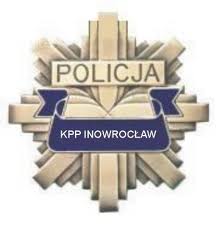 Sprawozdanie roczne z działalnościKomendanta Powiatowego Policji 
w Inowrocławiu wraz z informacją o stanie bezpieczeństwa i porządku publicznegow powiecie inowrocławskimw 2020 rokuInowrocław 2021Sprawozdanie rocznez działalności Komendanta Powiatowego Policji 
w Inowrocławiu wraz z informacją o stanie bezpieczeństwa 
i porządku publicznego 
w powiecie inowrocławskim w 2020 rokuStan etatowy Komendy Powiatowej Policji w Inowrocławiu wynosi:322 etaty policyjne dla realizacji czynności w zakresie zapobiegania 
i ścigania przestępczości,53,3 etaty pracownicze, w tym 30 w korpusie służby cywilnej – 
dla realizacji funkcji wspomagającej.Na koniec 2020 roku komenda posiadała 1 wakat na stanowisku policyjnym. Na stanowiskach w służbie cywilnej nie było wakatów. W skład Komendy Powiatowej Policji w Inowrocławiu wchodzi 5 jednostek terenowych, tzn. 4 Komisariaty Policji w: Kruszwicy, Gniewkowie, Janikowie i Pakości oraz 1 Posterunek Policji w Złotnikach Kujawskich.Na podstawie Priorytetów Komendanta Głównego Policji oraz Strategii Wojewódzkiej Policji Kujawsko-Pomorskiej, w 2020 roku kontynuowany był przez Komendę Powiatową Policji w Inowrocławiu „Powiatowy program zapobiegania przestępczości oraz ochrony bezpieczeństwa obywateli porządku publicznego na lata 2016-2020”. Założenia programu były identyczne jak w latach ubiegłych i miały na celu poprawę bezpieczeństwa na terenie powiatu poprzez ograniczenie przestępczości, patologii i innych zagrożeń. Do podstawowych i realizowanych celów tego programu zaliczyć należy podjęcie m.in. działań na rzecz:stałego ograniczania przestępczości;minimalizowania liczby zagrożeń;podniesienia świadomości mieszkańców w zakresie zagrożeń;zwiększania poczucia bezpieczeństwa mieszkańców;rozpowszechniania wiedzy na temat dobrych praktyk w życiu codziennym;budowania wizerunku i wzrostu zaufania do służb i instytucji odpowiedzialnych za bezpieczeństwo;wzrostu poczucia bezpieczeństwa obywateli w powiecie inowrocławskim w miejscach publicznych oraz w miejscu zamieszkania;poprawy bezpieczeństwa w ruchu drogowym;przeciwdziałania przestępczości, demoralizacji, patologii, uzależnieniom wśród dzieci i młodzieży; 	upowszechniania wiedzy z zakresu udzielania pomocy przedmedycznej.Dokonując, na przełomie lat 2019/2020, planowania pracy lokalnej policji jako najważniejsze przyjęto na 2020 rok priorytety i zadania priorytetowe tożsame ze stanowiskiem Komendanta Głównego Policji:zwiększenie efektywności działań Policji na rzecz wzmocnienia współpracy ze społeczeństwem;podniesienie skuteczności działań Policji w identyfikacji i zwalczaniu największych współczesnych zagrożeń, w tym cyberprzestępczości;wzrost skuteczności działań Policji w zwalczaniu przestępczości najbardziej uciążliwej społecznie;działania Policji ukierunkowanej na poprawę bezpieczeństwa w ruchu drogowym;optymalizacja działań Policji na rzecz zapewnienia bezpieczeństwa imprez masowych;podniesienie jakości i efektywności pracy Policji poprzez sukcesywne podwyższenie kompetencji zawodowych funkcjonariuszy i pracowników Policji;doskonalenie jakości zadań realizowanych przez policjantów 
i pracowników Policji poprzez zapewnienie optymalnych warunków pełnienia służby/pracy.I.  Zapobieganie i zwalczanie przestępczościNa terenie powiatu inowrocławskiego w 2020 roku w porównaniu do roku 2019 odnotowano spadek liczby wszczętych ogółem śledztw i dochodzeń. Prezentuje to poniższy wykres:Porównując rok 2020 z 2019, tendencja wzrostowa dotyczyła wszczętych postępowań przestępstw o charakterze kryminalnym:Liczba wszczętych postępowań przygotowawczych w poszczególnych kategoriach przestępczości kryminalnej, na terenie powiatu inowrocławskiego w 2020 roku w porównaniu z poprzednimi okresami przedstawia się następująco:W zakresie liczby stwierdzonych przestępstw w 2020 roku odnotowano więcej przestępstw niż w roku 2019:W 2020 roku na terenie powiatu wszczęto 121 postępowań, o 49 więcej niż w 2019 roku w zakresie zwalczania narkomanii, stwierdzając 
147 przestępstw narkotykowych (w 2019 – 73).W ramach ścigania przestępczości gospodarczej w 2020 roku wszczęto mniej postępowań niż w 2019, czyli 500 w porównaniu do 617. W ich toku stwierdzono 611 przestępstw (w 2019 – 481).W ramach ścigania przestępczości korupcyjnej w 2020 roku na terenie powiatu wszczęto 7 spraw (w 2019 – 8), w których stwierdzono 
1 przestępstwo o charakterze korupcyjnym (w 2019 - 5).Efektywność zwalczania przestępczości 
– na terenie powiatu inowrocławskiegoEfektywność zwalczania przestępczości 
– na terenie miasta i gminy  Inowrocław* dane statystyczne z terenu miasta i gminy InowrocławEfektywność zwalczania przestępczości 
– na terenie miasta i gminy KruszwicaEfektywność zwalczania przestępczości – na terenie miasta i gminy GniewkowoEfektywność zwalczania przestępczości – na terenie miasta i gminy JanikowoEfektywność zwalczania przestępczości – na terenie miasta i gminy PakośćEfektywność zwalczania przestępczości   - na terenie gminy  Złotniki KujawskieEfektywność zwalczania przestępczości– na terenie gminy RojewoEfektywność zwalczania przestępczości– na terenie gminy Dąbrowa Biskupia	W postępowaniach było łącznie 1231 podejrzanych.II.  Działalność prewencyjna PolicjiPrzeciwdziałając przestępczości oraz w celu zapewnienia ładu 
i porządku publicznego w 2020 roku funkcjonariusze Komendy Powiatowej Policji w Inowrocławiu :na terenie powiatu inowrocławskiegonałożyli łącznie 18 966 mandatów (w 2019r. – 16 972 MK), źródło: RM - Rejestr Mandatów, PUE- Portal Usług Elektronicznych,do Sądu w Inowrocławiu skierowali 1301 wniosków o ukaranie (2019 – 1632), źródło: ERSOW - Elektroniczny Rejestr Spraw o Wykroczenia,ogółem przeprowadzili 12 897 interwencji, (w 2019r. – 8400), źródło SWD- System Wspomagania Dowodzenia.Policjanci kontynuowali też współpracę ze Strażą Miejską, Służbą Ochrony Kolei i Żandarmerią Wojskową i na podstawie Planu Współdziałania Policji Województwa Kujawsko-Pomorskiego - z Państwową Strażą Rybacką Województwa Kujawsko–Pomorskiego. Służby odbywały się na wodach 
i terenach przywodnych. Celem patroli było zapobieganie i zwalczanie nielegalnego połowu ryb. Do działań wykorzystywany był sprzęt będący na wyposażeniu PSR i Policji. W okresie letnim Policja podejmowała także działania z Państwową Strażą Pożarną, Nadgoplańskim Wodnym Ochotniczym Pogotowiem Ratunkowym w Kruszwicy, Ochotniczą Strażą Pożarną celem zapewnienia bezpieczeństwa osób wypoczywających nad wodą. W ubiegłorocznym sezonie letnim z w/w, wspólnych służb było 41. 
W ich trakcie ujawniono, 2 wykroczenia. W tych też przypadkach zastosowano pouczenia. Wylegitymowano 12 osób, skontrolowano 
9 pojazdów i jednostek pływających. Były również wspólne służby ze Strażą Leśną Nadleśnictwa Gniewkowo (31). Podczas nich zostały wylegitymowane 42 osoby, ujawniono 21 wykroczeń, zastosowano 18 pouczeń i 3 mandaty karne. Skontrolowane zostały 34 pojazdy. Współpraca prowadzona była również ze Strażą Łowiecką. Odbyło się 5 wspólnych służb.1. Zwalczanie alkoholizmuW przypadku osoby nieletniej, która zostanie ujawniona pod wpływem alkoholu, policjanci przeprowadzali z nią rozmowę w obecności rodzica lub rodziców. Była to rozmowa profilaktyczna na temat szkodliwości spożywania alkoholu. Nieletniej osobie przedstawiano wówczas konsekwencje wynikające z naruszenia przepisów ustawy o wychowaniu w trzeźwości 
i przeciwdziałaniu alkoholizmowi. W tego typu sprawach ważną kwestią jest zawsze ustalenie w jaki sposób nieletni wszedł w posiadanie alkoholu. Niestety najczęściej odbywa się to poprzez zakup alkoholu przez nieznajomą osobę dorosłą za drobną gotówkę. W poszczególnych przypadkach policjanci Zespołu ds. Profilaktyki Społecznej Nieletnich i Patologii prowadzili postępowania dotyczące kradzieży alkoholu ze sklepów. Materiały zgodnie 
z obowiązującymi przepisami były przesyłane do Sądu Rejonowego Wydziału Rodzinnego i Nieletnich w Inowrocławiu. W 2020r. inowrocławska Policja współdziałała z Ośrodkiem Profilaktyki i Rozwiązywania Problemów Uzależnień w Inowrocławiu oraz komisjami do spraw zwalczania problemów alkoholowych na terenie powiatu. Nadrzędnym celem tej współpracy było ograniczanie skali zjawiska polegającego na nadużywaniu alkoholu i jego sprzedaży osobom nieletnim. Okres pandemii  nie pozwolił na to, 
aby tę tematykę poruszać szeroko w szkołach, gdyż placówki oświatowe prowadziły naukę zdalnie. Wiele działań ukierunkowanych na zwalczanie spożywania alkoholu miało miejsce podczas policyjnych akcji na drogach. Policjanci eliminowali 
z ruchu osoby zarówno po spożyciu alkoholu jak i nietrzeźwe. Duża ilość informacji o wynikach tego typu działań była przekazywana mieszkańcom poprzez lokalne media, za pośrednictwem Oficera Prasowego inowrocławskiej policji.  2. Zwalczanie  narkomaniiBezpośrednim zwalczaniem i ściganiem przestępczości narkotykowej 
w Komendzie Powiatowej Policji w Inowrocławiu zajmuje się zespół policjantów w Wydziale do walki z Przestępczością przeciwko Życiu i Zdrowiu. Wykrywalność przestępstw narkotykowych w 2020 roku wyniosła 97,96%.	Liczbę stwierdzonych przestępstw narkotykowych w latach 2017-2020 obrazuje wykres:Ilość osób podejrzanych o przestępstwa z ustawy o przeciwdziałaniu narkomanii:W ramach zwalczania przestępczości narkotykowej stwierdzono 
3 czyny karalne popełnione przez 3 nieletnich. Identycznie było w  2019 roku.3. Prostytucja i wykorzystanie seksualne nieletnichW 2020 roku nie stwierdzono przypadków związanych z prostytucją nieletnich. Z problemem prostytucji wiąże się takie zjawisko jak handel ludźmi. Dlatego policjanci na ten właśnie temat rozmawiali z młodymi osobami, które były zatrzymywane w związku z ucieczkami z domów rodzinnych lub z innych placówek. 4. Przeciwdziałanie przemocy w rodzinieZagadnienie zostało przeanalizowane poniżej, w ramach działań  Krajowego Programu Przeciwdziałania Przemocy w Rodzinie.5. Przynależność do  subkultur młodzieżowychFunkcjonariusze Zespołu Operacyjno-Rozpoznawczego Wydziału d/w z Przestępczością Przeciwko Życiu i Zdrowiu Komendy Powiatowej Policji w Inowrocławiu w ramach prowadzonego rozpoznania na podległym terenie na bieżąco monitorowali środowisko przestępcze pod kątem ujawniania patologii, subkultur. Systematycznie sprawdzane i monitorowane było środowisko kibiców piłkarskich, którzy mogli dopuszczać się działań wyczerpujących znamiona przestępstw i wykroczeń, a także łamiących obowiązujące normy społeczne. Wprowadzone obostrzenia sanitarne w kraju z uwagi na COVID-19 ograniczyły ich aktywność. Na terenie powiatu inowrocławskiego funkcjonują nieformalne Fan Cluby klubów piłkarskich: • Zawisza Bydgoszcz (FC Inowrocław, FC Janikowo, FC Kruszwica), gdzie osoby z terenu podległego Komendzie Powiatowej Policji w Inowrocławiu uczestniczą w dopingowaniu tej drużynie. Ich wyjazdy organizowane były spontanicznie i nie miały charakteru cyklicznego.  • FC Kujawy (Lech Poznań). Sympatycy Lecha Poznań na mecze udawali się najczęściej prywatnymi środkami transportu, bądź komunikacją publiczną. • FC Elana Toruń - na terenie Gniewkowa funkcjonuje nieformalny Fan Club drużyny Elana Toruń.  Nieformalne FC skupiają najbardziej zagorzałych kibiców drużyn. 
W dopingowaniu uczestniczą także inne osoby, które nie utożsamiają się 
z żadnym z FC i na mecze udają się indywidualnie. W roku 2020 na podległym terenie nie odnotowano osób objętych zakazem wstępu na imprezy masowe. Narodowcy - prowadzone było także policyjne rozpoznanie pod kątem środowisk skrajnych i narodowościowych. Grupowali się oni systematycznie w czasie obchodów rocznic narodowych, upamiętniających wybuchy powstań i innych zrywów niepodległościowych. Ruchy te utożsamiają się z prawicą. Na podległym terenie ze strony tych osób nie dochodziło do zakłócenia ładu i porządku publicznego.Rasizm - na podległym terenie w omawianym okresie nie odnotowano przypadków zachowań typowo rasistowskich. Nie prowadzono w tym przedmiocie  postępowań przygotowawczych.  Squat - w toku prowadzonych czynności rozpoznawczych nie uzyskano wiedzy na temat występowania tego zjawiska na podległym terenie. 6. BezdomnośćFunkcjonariusze Komendy Powiatowej Policji w Inowrocławiu prowadzili bieżącą współpracę z Miejskim Ośrodkiem Pomocy Społecznej 
w Inowrocławiu i Gminnymi Ośrodkami Pomocy Społecznej w zakresie pomocy osobom bezdomnym. Współdziałanie polegało na spotkaniach roboczych. Podczas nich omawiane były działania pomocowe. Patrole policyjne zwłaszcza w okresie jesienno-zimowym kontrolowały miejsca, 
w których mogły przebywać osoby bezdomne: dworce, opuszczone budynki, tereny ogrodów działkowych itp. Osoby bezdomne kierowane były do schronisk oraz innych placówek, gdzie mogły skorzystać z oferowanej im pomocy. Na terenie Inowrocławia ustalone są 172 osoby bezdomne, w tym 97 korzystających z pomocy MOPS, a wśród nich 12 kobiet (źródło: MOPS Inowrocław).Do działań pomocowych policjanci włączali mieszkańców 
za pośrednictwem mediów. Informacje dotyczyły reagowania i sygnalizowania służbom obecności bezdomnych i miejsc ich pobytu.7. Charakterystyka przestępczości nieletnichW 2020 roku kontynuowane były działania mające na celu ujawnianie czynów karalnych popełnianych przez nieletnich. W powiecie inowrocławskim zanotowano 33 czyny karalne będące przestępstwami popełnionymi przez 21 nieletnich (2019 - 36 czynów).Udział przestępczości nieletnich w powiecie inowrocławskim 
w stosunku do ogólnej liczby przestępstw w 2020 roku wyniósł 1,3% i był taki sam jak w 2019r. Porównanie liczby stwierdzonych czynów karalnych w latach 2019 i 2020 w poszczególnych kategoriach przestępczości przedstawia się następująco:Udział przestępczości nieletnich w 2020 roku w powiecie inowrocławskim w poszczególnych kategoriach przestępstw kształtował się następująco:Porównując rok 2020 z 2019, nieletni popełnili o 3 czyny karalne mniej. W 2020 roku policjanci realizowali w dalszym ciągu działania 
o charakterze profilaktyki społecznej. Poniższa tabela przedstawia działania wobec nieletnich popełniających czyny karalne, wykazujących przejawy demoralizacji, zaniedbanych opiekuńczo i wychowawczo (źródło: SESPOL – System Elektronicznej Sprawozdawczości w Policji).  Mniejsza ilość spotkań z młodzieżą i pedagogami była wynikiem obostrzeń związanych z pandemią i przejściem szkół na metodę nauki zdalnej.8. Realizacja zadań wynikających z programów profilaktycznychKrajowy Program Przeciwdziałania Przemocy w Rodzinie	Stosowanie przemocy w rodzinie niekorzystnie wpływa na strukturę całej rodziny. Zaburzone zostają prawidłowe relacje w rodzinie. Przemoc 
w rodzinie poniża jednostkę, narusza jej prawa. Przez zachowania przemocowe sprawca dąży do przejęcia kontroli nad rodziną. Odgrywa istotną rolę w etiologii nieprzystosowania społecznego dzieci. W 2020 roku wszczęto na terenie powiatu 117 postępowań przygotowawczych z artykułu 207 k.k. dot. psychicznego i fizycznego znęcania się. Zakończono 135 spraw, stwierdzono 65 przestępstw. Wszczęto 706 postępowań z art. 209 k.k. – przeciwko osobom uporczywie uchylającym się od wykonywania obowiązku opieki przez niełożenie na utrzymanie osoby najbliższej i narażenie jej na niemożność zaspokojenia podstawowych potrzeb życiowych. Zakończono 821 spraw, stwierdzono 171 przestępstw.  W analizowanym roku założonych zostało 428 tzw. „Niebieskich Kart”-  dokumentów związanych z realizacją procedury objęcia rodziny przez policję zainteresowaniem, z uwagi na występujące negatywne objawy i zależności patologiczne pomiędzy członkami rodziny. W ramach prowadzonego rozpoznania osobowego, dzielnicowi ujawniali rodziny, w których dochodziło do przemocy. Osobom dotkniętym przemocą funkcjonariusze przekazywali 
do wiadomości właściwe foldery zawierające adresy oraz telefony instytucji niosących pomoc na terenie całego powiatu i kraju. W celu przeciwdziałania przemocy w rodzinach i zjawiskom patologicznym policjanci na terenie powiatu inowrocławskiego na bieżąco współpracowali z instytucjami 
i podmiotami zewnętrznymi, takimi jak:- Terenowym Komitetem  Ochrony Praw Dziecka,- Wydziałem Rodzinnym i Nieletnich SR w Inowrocławiu,- Powiatowym Centrum Pomocy Rodzinie,- Poradnią Psychologiczno–Pedagogiczną,- Kuratorami zawodowymi  i społecznymi,- Ośrodkiem Interwencji Kryzysowej,- Ośrodkiem Profilaktyki i Rozwiązywania Problemów Uzależnień,- Ośrodkami Pomocy Społecznej oraz Ośrodkiem Wspierania Dziecka i Rodziny- Szpitalem Wielospecjalistyczny im. dr. L. Błażka w Inowrocławiu.  Ponadto problem przemocy systematycznie omawiany był 
na posiedzeniach zespołu interdyscyplinarnego, w którego skład wchodzą m.in. wyznaczeni funkcjonariusze policji. Realizując zadania wynikające 
z danej problematyki na terenie działania KPP Inowrocław podejmowane były działania o charakterze represyjnym. Polegały one na m.in. izolowaniu sprawcy przemocy od osób pokrzywdzonych. Ofiary przemocy mogły zgłaszać się po pomoc do Specjalistycznego Ośrodka Wsparcia w Jaksicach. 
W placówce tej od 2011r. działa „Niebieski Pokój”, w którym jest możliwość przesłuchiwania osób małoletnich w warunkach przyjaznych dziecku. W lutym 2020r. policjanci wzięli udział w „Tygodniu Pomocy Ofiarom Przestępstw”. Na terenie działania KPP Inowrocław wyznaczone były dyżury, 
w ramach których policjanci udzielali informacji. W grudniu policjantka wydziału prewencji, jako uczestnik Zespołu Interdyscyplinarnego ds. Przeciwdziałania Przemocy w Rodzinie, wzięła udział w zdalnej konferencji, podczas której omówione były przepisy Ustawy z dnia 30 kwietnia 2020 roku 
o zmianie ustawy - Kodeks postępowania cywilnego oraz niektórych innych ustaw (Dz. U. 2020 poz. 956).Rządowy Program Ograniczania Przestępczości i Aspołecznych Zachowań „Razem Bezpieczniej”W ramach realizacji założeń programu, KPP w Inowrocławiu była inicjatorem, organizatorem i współorganizatorem szeregu przedsięwzięć. 
Z uwagi na trwającą pandemię w 2020 roku inowrocławska Policja nie realizowała debat społecznych. Było to spowodowane obostrzeniami 
i wymogami związanymi z dystansem społecznym. Gdy tylko było to możliwe docieraliśmy do seniorów różnymi metodami, a tematyka ich ochrony była policjantom bliska. Przez cały rok systematycznie policja informowała i ostrzegała seniorów oraz ich rodziny 
o metodach oszustw „na policjanta, na członka rodziny, czy policjanta CBŚP”. Stosowne komunikaty znalazły się na stronie internetowej inowrocławskiej Policji oraz w lokalnych mediach. Dzięki nim udało się wielokrotnie zapobiec przestępstwom, bo wyedukowani w tym zakresie seniorzy, potrafili prawidłowo zareagować. W styczniu odbyły się zajęcia z dziedziny profilaktyki społecznej 
pt. „O bezpieczeństwie w ruchu drogowym, prawach seniora i nie tylko”, które poprowadziły policjantki z bywalcami Domu Dziennego Pobytu „Życzliwa Przystań” w Inowrocławiu. Spotkanie obfitowało w informacje 
i wskazówki oraz porady praktyczne. Policjantki podczas wizyty w placówce omówiły podstawowe prawa seniora, które dotyczą prawa do: wolności, bezpieczeństwa, poszanowania życia prywatnego, rodzinnego 
i korespondencji oraz opieki zdrowotnej, prawa zakazującego tortur 
i nieludzkiego, poniżającego traktowania. Zagadnienia zostały poparte przykładami i dyskusją z bywalcami domu. Był również zaprezentowany materiał filmowy, który dotyczył praw, które przysługują służbom, 
by podkreślić zdecydowane działania wobec osób naruszających nietykalność policjantów, strażaków, czy ratowników medycznych. Część spotkania była poświęcona zagadnieniom dotyczącym bezpieczeństwa w ruchu drogowym. Nacisk kładziono na przekraczanie jezdni w miejscach do tego wyznaczonych, odblaski oraz przykłady prawidłowych zachowań na drodze. Nie brakowało również przypomnienia o metodach stosowanych przez oszustów, by wejść do mieszkań seniorów w celu kradzieży, a także metod działania oszustów. Na koniec był również quiz polegający na udzieleniu odpowiedzi na pytania z tematyki poruszanej podczas spotkania.Kolejną inicjatywą na rzecz seniorów było zorganizowanie w marcu Dnia Kobiet wraz z inowrocławskim krwiodawstwem. Głównymi uczestniczkami, ale nie tylko, były panie z Domu Dziennego Pobytu „Życzliwa Przystań”. Specjalnie odbyło się w siedzibie inowrocławskich strażaków, 
a organizatorem inicjatywy była: Komenda Powiatowa Policji, Komenda Powiatowa Państwowej Straży Pożarnej i Regionalne Centrum Krwiodawstwa i Krwiolecznictwa w Bydgoszczy - Terenowy Oddział w Inowrocławiu. Spotkanie było adresowane do kobiet, które były zainteresowane obecnie lub przyszłościowo służbą w mundurze. Były też te panie, które nie miały wcześniej sposobności zwiedzić siedziby miejscowych strażaków. Wśród pań znalazła się grupa kobiet, które należą do Polskiego Związku Głuchych 
w Inowrocławiu, dlatego też spotkanie odbyło się z udziałem tłumacza języka migowego. W spotkaniu wzięła również udział 8-letnia Ola, która z racji swoich zainteresowań, miała okazję wykonać ćwiczenia z języka migowego. Gości powitał p.o. Komendanta Powiatowego Państwowej Straży Pożarnej. Złożył paniom życzenia i omówił rolę jaką pełni straż. Dowódca Jednostki Ratowniczo Gaśniczej nr 1 pokazał prezentację o rodzajach prowadzonych akcji. Opowiedział też o różnych sytuacjach ratowniczych. Przedstawicielka Policji przekazała informacje na temat rekrutacji do służby. Omówiła wymogi i zasady dotyczące kandydata do służby. Ponadto uczestnicy mieli okazję obejrzeć film, który pokazywał jak wygląda test sprawnościowy. Policjantki wskazały także jakie zadania realizuje policja i na czym polegają działania profilaktyczne. Zachęciły panie, po krótkim wprowadzeniu w temat, 
do korzystania z Krajowej Mapy Zagrożeń Bezpieczeństwa. Kierownik Regionalnego Centrum Krwiodawstwa i Krwiolecznictwa w Bydgoszczy -Terenowy Oddział w Inowrocławiu zaprezentowała spot promujący oddawanie krwi. Nie brakowało opisu wymogów jakie musi spełnić ktoś, 
by mógł być krwiodawcą. Wycieczka po obiekcie straży pożarnej była dla wszystkich ciekawym doświadczeniem, a pokaz musztry, przygotowany przez uczennice klasy mundurowej Zespołu Szkół Chemiczno - Elektronicznych im. Jana Pawła II w Inowrocławiu - miłą niespodzianką. Spotkanie dopełniły upominki dla pań, które ufundowali organizatorzy oraz pamiątkowe zdjęcia.W maju policjantki dotarły do seniorów nieco inaczej. Z racji pandemii, spotkanie nosiło nazwę: „Z seniorami poprzez list o bezpieczeństwie”. Domy seniora, dziennego pobytu nie działały w pełnym wymiarze, by zajmować się swoimi bywalcami. Często zajęcia w takich placówkach prowadzili policjanci ucząc seniorów określonych zasad, przypominając im jak postępować, by nie zostali oszukani. Sposób na kontakt policjantów z nimi poprzez list spotkał się ze spontaniczną odezwą ze strony seniorów. Inowrocławskie policjantki troszcząc się o bezpieczeństwo osób starszych, w ramach działań profilaktycznych, napisały listy do bywalców Domu Dziennego Pobytu 
w Inowrocławiu „Życzliwa Przystań”. Zostały one doręczone seniorom poprzez pracowników placówki. Policjantki pisały o przestrzeganiu wprowadzonych obostrzeń. Nie brakowało też w nich informacji o ogólnym bezpieczeństwie związanym z ruchem drogowym, uważania na stosowane metody oszustw, 
a także inne zagrożenia.W odpowiedzi na listy policjantek, napłynęły odpowiedzi pełne serdeczności i podziękowań dla wszystkich policjantów za służbę. W listach nie zabrakło wzmianek o tym, jak ważny jest kontakt z ludźmi i tęsknota za wspólnymi spotkaniami w ramach prewencji. Miło było czytać takie słowa.W lipcu, w reżimie sanitarnym, było możliwe spotkanie z seniorami Domu Dziennego Pobytu „Senior +” w Janikowie. Była mowa o potencjalnych i tych realnych zagrożeniach. W janikowskim domu seniora policjantki 
z Inowrocławia przeprowadziły zajęcia edukacyjne. Prewencja przydała się każdemu. Dlatego policjantki omówimy zagadnienia związane z ogólnym bezpieczeństwem seniora. Istotnym tematem był ruch drogowy, bo każdy jest jego uczestnikiem. Policjantki przypomniały podstawowe przepisy związane 
z prawidłowym przekraczaniem jezdni, korzystaniem z sygnalizatora świetlnego. Informacje dotyczyły też poruszania się rowerami. Była również mowa o oszustwach i metodach działania przestępców, którzy podszywają się pod członków rodziny, nawet policjantów. Nie brakowało licznych negatywnych i pozytywnych przykładów jak ustrzec się przed tego typu zagrożeniami. Policjantki także przestrzegały seniorów, aby nie wierzyli w różne oferty sprzedaży specyfików, które chronią lub leczą Covid-19. Oszuści bowiem wykorzystywali nawet taką sytuację. Kolejne zagadnienie związane było z wybieraniem się na zakupy i kradzieżami podczas nich. Policjantki radziły, by zabierać na zakupy kwotę gotówki, którą faktycznie zamierza się wydać. Ponadto apelowały, aby podczas pobytu na targowiskach, giełdach handlowych zwracać uwagę na swoje mienie i czujnym okiem objąć swoją torebkę. Spotkanie obfitowało również w liczne pytania od seniorów.Również w lipcu odbyło się spotkanie w „Życzliwej Przystani” 
w Inowrocławiu. Bywalcy domu dziennego pobytu wznowili swoje spotkania. Spotkanie z „mundurem” dało wiele tematów do rozmów jeśli chodzi 
o bezpieczeństwo. Służby bowiem cały czas przypominały o osobach, które próbują seniorów oszukać, podając się za przedstawicieli różnych instytucji, interwencyjnych czy pomocowych. Po odwróceniu uwagi, dochodzi do kradzieży pieniędzy, wartościowych przedmiotów, czy kart płatniczych. Dlatego policjantka zwróciła uwagę uczestnikom spotkania na domokrążców. Podczas spotkania omówione zostały także sytuacje, w których można zwracać się po pomoc do dzielnicowego. Działa bowiem cały czas program „Dzielnicowy bliżej nas”. W rozmowie nie mogło zabraknąć tematu Krajowej Mapy Zagrożeń Bezpieczeństwa. Stąd upominek dla seniorów w postaci informatorów o tym właśnie policyjnym narzędziu. We wrześniu policjantki edukowały seniorów w ramach cyklu spotkań „Zdrowo i bezpiecznie”. Spotkanie dotyczyło zasad funkcjonowania w pandemii i przepisów ruchu drogowego. Policjantki przypomniały seniorom jakie obowiązują zasady, gdy wchodzimy do sklepów, czy instytucji oraz środków komunikacji miejskiej. Zakrywanie ust i nosa to obowiązek. Ponadto ważny był dystans społeczny i dezynfekcja. Policjantki także zwróciły uwagę na osoby, które wykorzystują fakt pandemii i próbują okradać szczególnie osoby starsze, w związku z czym podkreślono jak należy postąpić, gdy ktoś przychodzi do mieszkania i oferuje nam do sprzedaży specyfiki, które rzekomo chronią przed koronawirusem lub go leczą. Takich leków nie ma, a osoba, która je oferuje jest oszustem. Spotkanie zakończył konkurs wiedzy dla seniorów dotyczący omówionych zagadnień. Trzy panie seniorki odpowiedziały na pytania bezbłędnie i otrzymały od policjantek upominki w postaci gadżetów związanych z bezpieczeństwem.W ramach edukacji  dzieci o bezpieczeństwie, w styczniu 2020 roku, policja i strażnicy miejscy zorganizowali dla półkolonistów ze Szkoły Podstawowej nr 11 w Inowrocławiu „Spartakiadę sportu i wiedzy 
o bezpieczeństwie”. Sala gimnastyczna SP 11 wypełniła się blisko sześćdziesięcioma półkolonistami, którzy w sposób aktywny spędzali zimowe ferie. Było sportowo i edukacyjnie. To za sprawą przygotowanych przez policjantki oraz strażniczki atrakcji i konkurencji, związanych  z nauką zasad bezpieczeństwa. Wśród nich znalazły się: układanie puzzli z hasłem 
o bezpiecznym wypoczynku zimą, odnajdywanie zdań prawdziwych 
i fałszywych o bezpieczeństwie w ruchu drogowym, korzystania z komputera 
i szeregu innych wskazówek. Wśród zajęć ruchowych był tor kuligowy 
na kocu, lodowy ślizg z wykorzystaniem materaca, kozłowanie piłką, rzut ringo i woreczkami z grochem oraz slalom z kijem hokejowym.Takie zróżnicowanie zajęć i zaangażowanie półkolonistów sprawiało dzieciom wiele radości i rywalizacji. Współzawodnictwo trwało ponad dwie godziny, a na koniec feriowicze otrzymali upominki przygotowane przez Straż Miejską w postaci znaczków i taśm odblaskowych, smyczy i balonów. Uczestników spartakiady odwiedził również radiowiec Radio RMF MAXXX, który rozmawiał z dziećmi o tym, co jest ważne podczas ferii, aby być bezpiecznym.W lutym poznaliśmy laureatów konkursu na temat cyberprzemocy 
i ochrony środowiska. Dziesięciu laureatów odebrało upominki i dyplomy, które były zwieńczeniem konkursu powiatowego na ulotkę tematyczną dla uczniów klas od VI do VIII szkół podstawowych. Organizatorami konkursu było: Starostwo Powiatowe w Inowrocławiu, Powiatowa Stacja Sanitarno-Epidemiologiczna w Inowrocławiu, Komenda Powiatowa Policji 
w Inowrocławiu. „Nie dajmy się cyberprzemocy” i „Odpowiedzialni 
za ochronę środowiska”. To tematy, z którymi mogli zmierzyć się uczniowie, a ich zadaniem było przygotowanie w formie plastycznej pracy, która miała formę ulotki. W siedzibie Powiatowej Stacji Sanitarno-Epidemiologicznej w Inowrocławiu odbyło się podsumowanie konkursu. Inicjatywa zorganizowania takiego przedsięwzięcia oraz konkursu leżała po stronie policjantek oraz przedstawicielek Sanepidu. Celem tego typu działań profilaktycznych było: zwiększenie świadomości dotyczącej zagrożeń wynikających z cyberprzemocy, propagowanie działań na rzecz ochrony środowiska i dbałości o swoje najbliższe otoczenie. Na konkurs napłynęło łącznie 45 prac. Komisja oceniała: profilaktyczny przekaz treści ulotki, zawartość merytoryczną, kreatywność, oryginalność i pomysłowość, formę estetyczną pracy. Przyznane zostały miejsca i wyróżnienia w dwóch kategoriach tematycznych. Upominki ufundował Powiat Inowrocławski 
i Powiatowa Stacja Sanitarno-Epidemiologiczna w Inowrocławiu.W marcu odbył się finał konkursu na ułożenie krzyżówek 
pt. „Bezpieczne Ferie 2020”. Dwudziestka laureatów otrzymała nagrody. Podsumowanie konkursu odbyło się w inowrocławskiej komendzie straży pożarnej. Laureaci byli zaproszeni wraz z rodzicami. Starostwo Powiatowe, Komenda Powiatowa Policji, Komenda Powiatowa Państwowej Straży Pożarnej i Regionalne Centrum Krwiodawstwa i Krwiolecznictwa 
w Bydgoszczy-Terenowy Oddział w Inowrocławiu, przygotowały bowiem dla feriowiczów niespodziankę. Uczestnicy zaskoczyli pomysłami. Celem inicjatywy przygotowanej przez Panią Kierownik inowrocławskiego oddziału krwiodawstwa, Dowódcę Jednostki Ratowniczo Gaśniczej nr 1 i policjantki było to, aby zwiększyć świadomość dzieci na temat realnych i potencjalnych zagrożeń, wywołać w domach z rodzicami i opiekunami tematykę związaną 
z bezpieczeństwem dzieci, kształtować odpowiednie postawy, propagować działania na rzecz poprawy bezpieczeństwa oraz promować honorowe krwiodawstwo. Zadaniem uczestników było ułożenie krzyżówki na jedno 
z wybranych haseł głównych, które stanowiły rozwiązanie:  6-latki i klasy 
od I do III wybierały hasło główne: „Noś odblaski”, klasy od IV do VI hasło: „Groźny ogień”, a klasy od VII do VIII: „Podziel się krwią”. Na konkurs napłynęło 168 krzyżówek. Komisja wybrała 20 laureatów, którzy otrzymali równorzędne miejsca. Fundatorami nagród byli: Powiat Inowrocławski, Komenda Powiatowa Policji, Komenda Powiatowa Państwowej Straży Pożarnej w Inowrocławiu i Regionalne Centrum Krwiodawstwa 
i Krwiolecznictwa w Bydgoszczy - Terenowy Oddział w Inowrocławiu.Maj przyniósł kolejne ciekawe inicjatywy. „Szacun dla zwierząt!”. 
Był to zdalny konkurs dla uczniów ogłoszony przez Komendę Powiatową Policji w Inowrocławiu oraz Szkołę Podstawową nr 11. Temat ogromnie ważny, a  22 maja był obchodzony Dzień Praw Zwierząt. Celem inicjatywy było podkreślenie, że jeśli ktoś krzywdzi zwierzęta i popełnia wobec nich przestępstwa, ponosi odpowiedzialność karną. Organizatorzy przeprowadzili wspólną akcję profilaktyczną, by przypomnieć o tym, że zwierzęta 
są chronione i mają swoje prawa. Ważne było też uświadamianie, że zwierzę nie jest rzeczą. 22 maja to Dzień Praw Zwierząt, który nawiązuje 
do uchwalenia przez Sejm ustawy o ochronie zwierząt. Dlatego warto pamiętać o tym, że o zwierzęta należy się troszczyć, opiekować się nimi i im pomagać. Zabronione jest używanie przemocy i zadawanie zwierzętom cierpień. Ci, którzy łamią te przepisy muszą liczyć się z konsekwencjami 
i surowymi karami. Do Policji docierają niejednokrotnie sygnały o trzymaniu zwierząt 
w złych warunkach, o biciu ich i głodzeniu. Organizatorom akcji zależało 
na tym, by szybko na takie przypadki reagować, choćby poprzez powiadomienie odpowiednich służb. Dlatego chcąc zwrócić uwagę 
na ochronę praw zwierząt, warto było podjąć dyskusję na ten temat. Konkurs odbył się w dwóch kategoriach: praca pisemna i wesołe zdjęcie ze swoim zwierzakiem. Inicjatywa zjednała zarówno uczniów, jak i nauczycieli. 
Nie zabrakło zdjęć z policyjnym akcentem. Uczniowie pisząc o swoich podopiecznych podkreślali działanie instytucji, którym należy takie sytuacje zgłaszać, wymieniając na pierwszym miejscu Policję. Opisywali też jak sami by postąpili, gdyby usłyszeli o znęcaniu się np. nad psem. Fundatorem upominków był Powiat Inowrocławski oraz Szkoła Podstawowa nr 11 w Inowrocławiu.  Zwycięzcy otrzymali materiały piśmiennicze i sportowe oraz książki.Konkurs pt. „Zaprojektuj swoją maseczkę”. Organizatorem tej profilaktycznej inicjatywy była Komenda Powiatowa Policji w Inowrocławiu, 
a patronat medialny objęła Gazeta Pomorska. Do rywalizacji o najciekawiej zaprojektowaną maseczkę stanęli uczniowie wszystkich typów szkół powiatu inowrocławskiego. Laureatów nagrodził Powiat Inowrocławski. Z powodu koronawirusa zakrywanie nosa i ust w Polsce stało się obowiązkowe. Policjanci z Inowrocławia zachęcili uczniów szkół do wykonania swoich niepowtarzalnych maseczek. Ważne było to, żeby dzieci i młodzież swoją postawą pokazały innym, że w obecnej sytuacji można było również przy okazji pewnych zasad i obowiązków, dobrze się bawić. Maseczkę należało wykonać z różnych materiałów. Na niej uczestnicy konkursu mogli nanieść rysunki i treści w postaci elementów tak zwanej martwej natury, przyrody, postaci z bajek i filmów, także swoją podobiznę. Można było też zaprezentować zawody ludzi, którzy działają na rzecz bezpieczeństwa 
i troszczą się o zdrowie i życie innych. Te wszystkie elementy znalazły się na nadesłanych propozycjach. Z tak wykonaną maseczką, po zakryciu nosa 
i ust należało wykonać zdjęcie oraz przesłać je do realizujących konkurs policjantek. Komisja konkursowa, spośród nadesłanych 93 prac, ostatecznie zakwalifikowała 87 projektów do dalszej oceny. Łącznie 10 uczestnikom przyznano równorzędne wyróżnienia. Komendant Powiatowy Policji składał dzieciom i młodzieży gratulacje za udział w konkursie i przygotowanie tak ciekawych prac. Dziękował też rodzicom, że wspierają swoje pociechy 
w działaniach na rzecz bezpieczeństwa. Laureaci zostali nagrodzeni przez Powiat Inowrocławski. Gazeta Pomorska natomiast z racji patronatu, prócz 10 najlepszych prac, opublikowała również wszystkie 87.W czerwcu poznaliśmy laureatów „Zdalnego konkursu 
o bezpieczeństwie”. Tak policjantki zachęciły uczniów szkół do udziału 
w konkursie, w którym trzeba było udzielić odpowiedzi na szereg zagadnień. 
Z uwagi na brak możliwości prowadzenia przez policjantów zajęć profilaktycznych w szkołach, powstał pomysł na zdalną edukację 
o bezpieczeństwie. Inowrocławskie policjantki specjalnie do dzieci 
i młodzieży, zaadresowały zestawy zagadnień, które dotyczyły bezpiecznych zachowań i reagowania w różnego rodzaju sytuacjach. Wszystko po to, 
by pogłówkować i nauczyć się właściwych postaw, a przez to być bardziej bezpiecznym. W tym celu policjantki przygotowały zestawy zagadnień 
w postaci zmagań intelektualnych dla klas do uczniów klas I-II, III-IV, V-VI 
i VII-VIII. Każdy uczeń zatem musiał wypełnić kartę zadań. Następnie przesłać swoje rozwiązania mailem do inowrocławskiej policji. W konkursie udział wzięło 156 uczniów z terenu powiatu inowrocławskiego. Po sprawdzeniu wszystkich kart pracy, tylko z tych bezbłędnych, zostało drogą losowania wyłonionych 12 laureatów. Komendant Powiatowy Policji w Inowrocławiu insp. Marcin Ratajczak gościł ich w siedzibie policjantów, złożył im gratulacje i wręczył upominki ufundowane przez Powiat Inowrocławski. Podkreślił ważność edukacji i podnoszenie świadomości w zakresie bezpieczeństwa dzieci i młodzieży. Ponadto podziękował rodzicom za to, że wraz ze swoimi dziećmi uczestniczą w takich przedsięwzięciach, a nauka podstawowych zasad musi pochodzić z domu. Cała dwunastka otrzymała równorzędne miejsca oraz upominki, których fundatorem był Powiat Inowrocławski. Rokrocznie wspiera on bowiem działania profilaktyczne prowadzone przez Komendę Powiatową Policji w Inowrocławiu. W lipcu policjanci przeprowadzili kolejne inicjatywy. Został rozstrzygnięty konkurs plastyczny o bezpieczeństwie. Laureaci stworzyli kolorowe i wyjątkowe historyjki o ruchu drogowym. Zwycięzcy powiatowego konkursu odebrali nagrody i upominki ufundowane przez Powiat Inowrocławski i WORD Oddział Terenowy w Inowrocławiu. W konkursie plastycznym pt. „Bezpiecznie na rowerze, rolkach i hulajnodze-wakacyjny konkurs na historyjkę” wzięły udział dzieci i młodzież powiatu inowrocławskiego. Organizatorem letniej inicjatywy była Komenda Powiatowa Policji w Inowrocławiu, Powiat Inowrocławski i WORD Oddział Terenowy 
w Inowrocławiu. Inicjatorkami przedsięwzięcia profilaktycznego były policjantki, które realizują zadania z zakresu  zapobiegania zagrożeniom 
i uczą bezpiecznych zachowań. Bardzo ważne bowiem jest kształtowanie postaw młodego pokolenia.Celem konkursu była nauka i propagowanie bezpiecznych zasad poruszania się po drogach. Ponadto zaprezentowanie innym, jak bezpiecznie spędzać wolny czas, plastyczne zainspirowanie dzieci i młodzieży oraz kreatywne myślenie i wykazanie się pomysłowością. Autorzy prac stworzyli piękne ilustrowane książeczki, gdzie umieścili zasady ruchu drogowego, które dotyczyły wykonanego obrazka. Komisja konkursowa przyznała ex aequo dwa miejsca I, II i III oraz 4 wyróżnienia. W odwiedzinach u obozowiczów. Policjanci z Inowrocławia zawitali do harcerzy, którzy byli na obozie wioślarskim na Przystani Kajakowo-Żeglarskiej ZHR w Inowrocławiu. Była pogadanka, konkurs i porcja informacji.  Policjantki i dzielnicowy  odwiedzili harcerzy, którzy właśnie rozpoczęli tygodniowy obóz nad Notecią. Podczas spotkania policjanci rozmawiali z uczestnikami o zasadach bezpiecznego wypoczynku nad wodą. Organizator bowiem zapewnił obozowiczom spływy kajakowe Notecią i na jeziorze Gopło. Nie brakowało również wskazówek na temat sprzętu pływającego i wyposażenia osób w kapoki oraz zasad przebywania na kąpieliskach. Była też porcja informacji o zasadach ruchu drogowego. 
W trosce o bezpieczeństwo młodzieży, organizatorzy obozu otrzymali wskazówki i telefony do dzielnicowego, który będzie ich systematycznie odwiedzał. Trwała ogólnopolska akcja MSWiA pn. „Kręci mnie bezpieczeństwo nad wodą”. Dlatego policjanci przeprowadzili też konkurs wśród obozowiczów. Trzeba było odpowiedzieć na pytania dotyczące udzielania pierwszej pomocy, numerów alarmowych i zasad z ich korzystania oraz oczywiście podstawowych reguł korzystania z wypoczynku nad wodą. Upominkami były: deska do pływania, bojka oraz różne gadżety promujące ogólnopolską akcję.Powstał SPOT pt. „Bezpiecznie nad wodą". Tak radzili inowrocławscy policjanci i ratownicy WOPR. Spot powstał z uwagi na pełnię okresu wakacyjnego, co sprzyjało wyprawom nad jezioro, rzekę, czy morze. Jednak, by pobyt ten był udany, trzeba znać podstawowe zasady bezpieczeństwa. Właśnie dlatego, w ramach ogólnopolskiej akcji MSWiA pn. „Kręci mnie bezpieczeństwo nad wodą”, powstał spot zrealizowany przez policjantów z Komendy Powiatowej Policji w Inowrocławiu we współpracy 
z Nadgoplańskim WOPR w Kruszwicy i Ośrodkiem Sportu i Rekreacji 
w Inowrocławiu. Z formy rekreacji nad wodą korzysta latem wiele osób. Nie wszyscy niestety mają na względzie swoje bezpieczeństwo. Dlatego rokrocznie dochodzi do utonięć i podtopień.  Policjanci nieustannie kierują apele, by korzystać z kąpieli wyłącznie w miejscach do tego wyznaczonych 
i strzeżonych. Ważna jest postawa również samych rodziców, bo to oni uczą swoje dzieci prawidłowych zachowań. Woda to ogromny żywioł, o czym przekonali się nawet najlepsi pływacy. Spot, który został przygotowany 
w ramach poprawy bezpieczeństwa nad wodą, opowiada historię nastolatka, który co roku przychodził nad to samo jezioro. Jego zachowanie tam pozostawiało wiele do życzenia, a to co mu się przyśniło pozwoliło mu zdać sobie sprawę, że stał się ofiarą wody. Spot zawiera także wskazówki o tym, jak korzystać ze sprzętów wodnych, że warto uczyć się pływać i wybierać do kąpieli miejsca strzeżone. Policyjni wodniacy, pełniący służbę na akwenach 
i WOPR-owcy mają ogrom zadań, by zdążyć z pomocą. Pamiętajmy jednak, 
że każdy swoim zachowaniem może wpłynąć na bezpieczeństwo swoje 
i innych. Wakacje zaś są udane, gdy wszyscy bezpiecznie wrócą do domu. Powstał SPOT pt. „Elementarz bezpiecznego poruszania się 
na rowerze, rolkach i hulajnodze”. Jak prawidłowo poruszać się 
”na kółkach”, jak przygotować się do jazdy, o jakich zasadach warto zawsze pamiętać? Właśnie o tym mówi film edukacyjny, który wspólnie zrealizowali policjanci z Komendy Powiatowej Policji w Inowrocławiu i Komendy Wojewódzkiej Policji w Bydgoszczy. Sezon sprzyjający jeździe na rowerze, rolkach i hulajnodze był w pełni. Z takiej formy rekreacji korzystają dzieci, młodzież oraz dorośli. Nie wszyscy jednak pamiętają o podstawowym wyposażeniu sprzętu, jak również jego użytkowaniu. Ogromną rolę odgrywa znajomość przepisów ruchu drogowego. Każdy kto jeździ rowerem, na rolkach, czy hulajnodze powinien o tym wiedzieć. Okazuje się, że błędy w zachowaniu leżą niekiedy po stronie dorosłych. To właśnie oni mają być wzorem do naśladowania dla najmłodszych uczestników ruchu drogowego.Celem inicjatywy była nauka i popularyzowanie prawidłowych zasad poruszania się po drogach. Zaprezentowano, jak bezpiecznie spędzać wolny czas. Film został zrealizowany przez Komendę Powiatową Policji 
w Inowrocławiu przy wsparciu Wydziału Komunikacji Społecznej oraz Wydziału Prewencji Komendy Wojewódzkiej Policji w Bydgoszczy. Pomysłodawcą i organizatorem całego przedsięwzięcia były policjantki 
z Inowrocławia. W roli reżysera, autora zdjęć i montażysty wystąpił policjant KWP Bydgoszcz. W filmie wystąpili uczniowie szkół powiatu inowrocławskiego. 
Film zawiera informacje o tym, jak przygotować się do jazdy rowerem, rolkami, hulajnogą oraz o czym należy pamiętać jako uczestnik ruchu drogowego, korzystając ze wspomnianego sprzętu. W materiale filmowym nie brakuje zasad przekraczania jezdni w różnych sytuacjach, rodzajów ścieżek rowerowych, przykładów poprawnych i niewłaściwych postaw. Autorzy filmu nie zapomnieli także o tym, jak zachowuje się człowiek poruszający się rowerem, na rolkach czy hulajnodze korzystając jednocześnie z telefonu, czy słuchając głośnej muzyki poprzez słuchawki.
Film był prezentowany przez policyjnych profilaktyków w szkołach, świetlicach i wszędzie tam, gdzie będą prowadzone przez nich zajęcia edukacyjne. Co ważne film powstał również w wersji dla osób niesłyszących. Wszystko po to, aby dotrzeć do szerszego grona odbiorców. Policjanci radzili: - Zanim wyruszysz na rower, rolki, czy hulajnogę pomyśl, czy jesteś dobrze przygotowany. Pomoże Ci w tym film. Zapewne wiele sytuacji będzie 
Ci znanych. Zastanów się, czy postępujesz prawidłowo i jesteś po prostu bezpieczny. To bardzo ważne!W sierpniu odbyła się wspólna akcja profilaktyczna Policji i Straży Miejskiej. Inowrocławska Policja i Straż Miejska przeprowadziły działania 
o charakterze prewencyjnym wśród dzieci i młodzieży. Akcja profilaktyczna odbyła się na terenie inowrocławskich Solanek. Czas wolny bowiem spędza tam wiele dzieci wraz ze swoimi rodzicami i opiekunami. Policjanci i strażnicy zorganizowali tam pogadanki w plenerze. Była mowa o ruchu drogowym, 
a w  szczególności bezpiecznym przekraczaniu jezdni, jeździe na rowerze, rolkach, hulajnogach, zasadach jazdy po ścieżkach i korzystaniu z chodnika. Nie mogło zabraknąć tematów o wypoczynku nad wodą. Dlatego służby przypominały o tym, żeby kąpać się wyłącznie w miejscach strzeżonych. Policjanci mówili o działaniach profilaktycznych, które wiążą się 
z ogólnopolską akcją MSWiA pn. „Kręci mnie bezpieczeństwo nad wodą”. 
Do rąk dzieci i ich opiekunów trafiły informacyjne foldery związane właśnie 
z tą akcją, a zawierające zasady bezpiecznego pobytu nad wodą. Podczas spotkania w Solankach policjanci i strażnicy zorganizowali też inne atrakcje. Dzieci rysowały kredą po chodniku. Wręczenie dzieciom drobnych upominków, które promują bezpieczeństwo, dopełniło wspólną, wakacyjną akcję służb. We wrześniu policja przeprowadziła kolejne przedsięwzięcia. Autorzy najciekawszych kartek o bezpieczeństwie zostali nagrodzeni! Laureaci konkursu profilaktycznego polegającego na wysłaniu kartek z zasadami bezpieczeństwa otrzymało nagrody ufundowane przez powiat inowrocławski. Policjantki z Inowrocławia były inicjatorkami wakacyjnego konkursu dla dzieci i młodzieży. Profilaktyczne przedsięwzięcie wiązało się z tym, żeby zastanowić się jakie zasady bezpieczeństwa są ważne w miejscu, gdzie spędza się wakacje i o nich napisać. Do policjantek napłynęły kartki z wakacyjnych wyjazdów dzieci, które były nad morzem, w górach, na wsi, 
w mieście. O istotnych zasadach bezpieczeństwa napisali także ci, którzy wakacje spędzili w miejscu zamieszkania. Niektórzy w konkursie wykorzystali gotowe widokówki. Inni sami przygotowali kartki i je wypełnili. Po przeczytaniu wszystkich nadesłanych kart, zostało wyłonionych siedmioro laureatów, którzy zostali zaproszeni z rodzicami do inowrocławskiej komendy policji. Tam odbyło się wręczenie nagród i okolicznościowych dyplomów.Finał konkursu pt. „Nie(bezpieczna) woda”. Inicjatywa profilaktyczna była zorganizowana przez Powiat Inowrocławski, Komendę Powiatową Policji w Inowrocławiu, Nadgoplańskie WOPR w Kruszwicy 
i Komendę Powiatową Państwowej Straży Pożarnej w Inowrocławiu. Konkurs wpisywał się w ogólnopolską akcję MSWiA „Kręci mnie bezpieczeństwo nad wodą”. Adresatami konkursu byli uczniowie klas IV – VI powiatu inowrocławskiego, którzy przez całe wakacje mogli tworzyć prace plastyczne, prezentując dlaczego trzeba być ostrożnym podczas pobytu nad wodą. W sali sesyjnej Urzędu Miejskiego w Kruszwicy spotkali się na podsumowaniu konkursu jego organizatorzy oraz laureaci z rodzicami. Burmistrz Kruszwicy gościł wszystkich, w tym szczególnym miejscu, gdzie czuje się turystyczną 
i rekreacyjną bliskość Jeziora Gopło.Wśród zaproszonych gości byli: Komendant Powiatowy Państwowej Straży Pożarnej w Inowrocławiu, Komendant Komisariatu Policji w Kruszwicy, Prezes Wojewódzkiego WOPR i szef Nadgoplańskiego WOPR w Kruszwicy oraz przedstawiciel kruszwickiego WOPR-u. Finał konkursu przygotowały i poprowadziły policjantki zajmujące się profilaktyką społeczną. Na finale konkursu Burmistrz Kruszwicy wyraził ogromną radość z tego, że w różnych formach, także poprzez konkurs, jest propagowane bezpieczeństwo nad wodą. Powiedział o walorach korzystania z akwenów, ale też o zagrożeniach, które kończą się utonięciami. Następnie na temat działań służb w związku 
z dbałością o bezpieczeństwo nad wodą mówił Prezes WOPR-u i Komendant PSP. Z nadesłanych prac komisja wybrała laureatów i przyznała miejsce I, II 
i III oraz 9 wyróżnień. Nagrody i upominki wręczał laureatom Burmistrz Kruszwicy i zaproszeni goście. Zostały one ufundowane przez Powiat Inowrocławski, Nadgoplańskie WOPR w Kruszwicy i Komendę Powiatową Państwowej Straży Pożarnej w Inowrocławiu. Wśród nagród był tablet, głośnik bezprzewodowy, słuchawki, gry „Zostań Dzielnicowym”, polfinki, apteczki bezpieczeństwa, kubki okolicznościowe oraz szereg materiałów 
i gadżetów promujących bezpieczeństwo. Z uwagi na to, że prace były tak ciekawe, Burmistrz Kruszwicy, zdecydował, że ich prezentacja na sztalugach pozostaje w ramach wystawy w urzędzie. Następnie prace zostaną przekazane do kruszwickiego WOPR-u.W październiku w ciekawy sposób dzieci opowiedziały o tym, 
co oznacza hasło „Świeć Przykładem - bądź widoczny”. Policyjny telefoniczny konkurs dla dzieci przeprowadzony przez inowrocławską Policję w ramach akcji informacyjno-edukacyjnej „Świeć Przykładem- bądź widoczny” cieszył się dużą frekwencją. Nagrodzonych zostało dziesięcioro dzieci. Elementy odblaskowe używane w prawidłowy sposób przez uczestników ruchu drogowego poprawiają bezpieczeństwo. By popularyzować korzystanie z odblasków, przedstawiciele Komendy Powiatowej Policji 
w Inowrocławiu ogłosili telefoniczny konkurs. W poniedziałkowe popołudnie dyżurując przy telefonie, policjanci rozmawiali z dziećmi o tym, co wiedzą 
na temat bezpieczeństwa na drogach. Trzeba było też opowiedzieć co oznacza „świeć przykładem- bądź widoczny”. Uczestnicy zgodnie przyznali, że „świeć przykładem” wiąże się z noszeniem elementów odblaskowych, kamizelek 
i prawidłowe ich wykorzystywanie. Ważne jest to, gdzie i w jaki sposób nosimy i prezentujemy odblaski. Wypowiedzi dzieci były ciekawe, poparte wieloma przykładami sytuacji na drodze. Dzieci wraz z rodzicami były zaproszone do siedziby inowrocławskich policjantów, gdzie Oficer Prasowy, Naczelnik Wydziału Ruchu Drogowego wraz ze swoim zastępcą, wręczali dzieciom upominki. Uczestnicy konkursu zostali obdarowani przez policjantów upominkami w postaci gier planszowych  „Zostań dzielnicowym”, maskotkami polfin, książeczkami edukacyjnymi i licznymi materiałami promującymi bezpieczeństwo. Wszystkie upominki ufundował Powiat Inowrocławski, który bardzo wspiera inowrocławską Policję w działaniach 
na rzecz poprawy bezpieczeństwa.W listopadzie odbyło się kilka istotnych dla profilaktyki społecznej inicjatyw. Został podsumowany konkurs plastyczny  „Odblaskowy Uczeń” dla uczniów szkół podstawowych powiatu inowrocławskiego. Dowiódł on tego, jak ważne jest bezpieczeństwo w ruchu drogowym. „Odblaskowy uczeń” to taki, który korzysta na co dzień z elementów odblaskowych i poprzez to daje dobry przykład innym. Do organizatorów profilaktycznej inicjatywy napłynęło 186 prac. Komenda Powiatowa Policji w Inowrocławiu i Powiat Inowrocławski zaproponowali właśnie taką tematykę, bo bezpieczeństwo na drodze zależy od każdego z nas. Dzieci natomiast warto od najmłodszych lat uczyć przepisów. Adresatami konkursu byli uczniowie klas od „0” do III szkół podstawowych, a ich zadaniem wykonanie pracy plastycznej i pokazanie na niej postaw pieszych na drodze. Laureatami konkursu zostało 16 dzieci.               Głównymi nagrodami były słuchawki, plecak i sportowa torba oraz piłki, gry „Zostań Dzielnicowym”. Dzieci otrzymały również gry „Bezpieczne Miasteczko”, maskotki Polfinki. Wszystkie nagrody i upominki ufundował Powiat Inowrocławski. Bądźmy odblaskowi na drodze! Jak poprawić swoją widoczność 
na drodze? Jak sprawić, aby kierowca zauważył pieszego w porę i bezpiecznie go ominął? Jest na to sposób – odblaski! Inowrocławscy policjanci z wydziału ruchu drogowego przez jesień – zimę prowadzili prewencyjną akcję 
na drogach, polegającą na zwiększeniu widoczności niechronionych uczestników ruchu drogowego. Mowa tu o pieszych i rowerzystach, którzy szczególnie poza terenem zabudowanym, idąc poboczem, powinni być dobrze widoczni dla kierowców. Podczas służby patrole wręczały mieszkańcom kamizelki, taśmy i elementy odblaskowe, które szybko znajdowały aprobatę 
i zastosowanie. Materiały odblaskowe ufundował Powiat Inowrocławski, który rokrocznie wyposaża policję w różne elementy profilaktyczne 
z przeznaczeniem na poprawę bezpieczeństwa.Policjanci zorganizowali też w komendzie stoisko prewencyjne, przy którym znalazło się mnóstwo kamizelek odblaskowych, taśm i znaczków. Zgłosili się seniorzy, rodzice z dziećmi oraz młodzież. Nikogo nie trzeba było przekonywać do noszenia odblasków. Kilkadziesiąt osób, które zawitały 
do inowrocławskiej komendy miało wiedzę o zastosowaniu odblasków. Rozmowa z policjantkami, które na co dzień zajmują się profilaktyką upewniła ich, że szczególnie o tej porze roku, odblaski są czymś, co może uratować życie. Dlatego odblaskowy asortyment znalazł natychmiast zastosowanie na kurtkach, rękawach, torebkach, czy plecakach.W grudniu odbył się specjalny konkurs z okazji Mikołajek. Policjantki z Inowrocławia zaprosiły dzieci w wieku 5-7 lat do udziału 
w konkursie wiedzy. Wszyscy uczestnicy zostali obdarowani upominkami ufundowanymi przez Powiat Inowrocławski. Nie brakowało też słodkości, które wręczali dzieciom uczniowie klasy mundurowej Zespołu Szkół Chemiczno-Elektronicznych w Inowrocławiu. Konkurs dotyczył bezpieczeństwa dziecka, a o tym warto uczyć od najmłodszych lat. Dlatego policjantki zaproponowały dzieciom edukację w zakresie reagowania 
na osoby, których dziecko nie zna. Podstawowa edukacja leży po stronie rodziców, którzy powinni wpajać dziecku ważne zasady postępowania 
w różnych sytuacjach. Dlatego konkurs potwierdził to, że swój wkład mają właśnie rodzice. Zadaniem konkursowym było ułożenie hasła lub krótkiego wierszyka na temat zachowania podczas kontaktu dziecka z osobami obcymi. Wzięło w nim udział 25 dzieci. Wyróżnieni zostali wszyscy uczestnicy. Upominki wręczały policjantki oraz uczniowie „mundurówki”, którzy przybyli wraz z nauczycielem Panem Henrykiem Domagałą. Dzieci otrzymały planszówki „Zostań Dzielnicowym”, odblaskowe znaczki, taśmy oraz słodycze. Oto niektóre z nadesłanych propozycji dzieci, a ważne zasady warto znać:„Nie otwieraj obcym sama, czekaj, aż to zrobi mama’, 
„Kiedy Cię obcy zaprasza do samochodu swego, natychmiast odmawiaj mój drogi kolego”,
„Każdy maluch o tym wie, że drzwi obcym nie otwiera się”,
„Uważaj na słodki cukierek od obcego, bo nie spotka Cię nic dobrego!”,
„Moja mama powtarza mi, nie wolno obcym otwierać drzwi”,
„STOP! Nie znam Pana i Pani, więc do samochodu nie wsiadam z Wami” ,
„Kiedy obcy woła mnie, zgłaszam mamie, mówię nie!”,
„Jeśli obca pani żelkiem poczęstuje, a pan obcy z pieskiem spacer proponuje - zacznę krzyczeć głośno, ile sił mam z rana: To nie moja mama! Nie znam tego pana!”, 
„Mama, tata ostrzegają! Gdy przez oczko spojrzałem i obcego ujrzałem, nigdy drzwi nie otwierałem!”,
„Kiedy obcy Cię zaczepia, szybko w nogi i uciekaj”, „Kiedy obcy Cię częstuje, powiedz głośno NIE! Dziękuję”.Kolejny SPOT inowrocławskiej policji pt. „Nie ufaj obcym osobom”. Policjantki nagrały spot dla dzieci jak powinny reagować na osoby, których nie znają! Film profilaktyczny został opublikowany w grudniu. W trzech scenkach policjanci starali się przedstawić to, z jakimi przypadkami mogą zetknąć się dzieci, gdy są same w domu, idą ulicą, czy są na placu zabaw. Wszystko to w trosce o ich bezpieczeństwo. Czy otworzyć drzwi komuś kogo nie znasz? Czy wsiąść z obcą osobą do samochodu, albo czy dać komuś nieznajomemu klucze do mieszkania? Na te właśnie pytania policjanci udzielili odpowiedzi w nagranym spocie promującym edukację dzieci 
w zakresie ich bezpieczeństwa. Spot w oparciu o przygotowany scenariusz zrealizowały inowrocławskie policjantki wraz z nauczycielem klasy mundurowej z Inowrocławia. Bywa tak, że dzieci zostają same w domu, idą ulicą, czy bawią się na placu zabaw. Dlatego tak ważne jest wpojenie im zasad bezpieczeństwa. Troszcząc się o najmłodszych, trzeba od najmłodszych lat często z nimi rozmawiać i uczyć, jak należy postąpić, by nic złego im się nie stało. W rolę dziewczynki, którą spotykają różne sytuacje wcieliła się ośmioletnia Ola Piątkowska, uczennica Szkoły Podstawowej nr 11 
w Inowrocławiu. Ona właśnie pokazała nieprawidłowe zachowania, ale i to, jak należy się poprawnie zachować dla własnego bezpieczeństwa. Spot jest oparty na negatywnych i pozytywnych przykładach zachowań. Biorąc pod uwagę fakt, że wiele dzieci pozostaje samo w domach, staramy się edukować i w tym zakresie. Wszystko w trosce o nasze dzieci.Narodowy Program Profilaktyki i Rozwiązywania Problemów AlkoholowychDziałania policji na ten temat zostały opisane już powyżej (II.  Działalność prewencyjna Policji punkt 1. Zwalczanie alkoholizmu).„Program resortu spraw wewnętrznych i administracji zwalczania przestępczości narkotykowej oraz profilaktyki i przeciwdziałania narkomanii na lata 2017-2020”W celu ograniczania zjawiska narkomanii Policja realizowała przedsięwzięcia profilaktyczne, na miarę możliwości z uwagi na sytuację epidemiologiczną w kraju. Prowadzone zajęcia i rozmowy profilaktyczne dotyczyły omawiania procedur wynikających z zażywania środków odurzających oraz skutków prawnych. Informowano również o instytucjach niosących pomoc osobom uzależnionym. Policja współpracowała 
ze Szpitalem Wielospecjalistycznym im. dr. L. Błażka w Inowrocławiu i na bieżąco prowadziła wymianę informacji w sprawie nieletnich, którzy trafiali na oddział pod wpływem środka odurzającego bądź alkoholu. W następstwie tego, z nieletnimi i ich rodzicami rozmawiano  o zaistniałej sytuacji. Ściganie przestępczości narkotykowej stanowi w KPP w Inowrocławiu jeden 
z priorytetów rodzajowego zwalczania przestępczości, zarówno w zakresie pracy prewencyjnej, jak i pionu kryminalnego jednostki. Obok zadań realizowanych w tym obszarze przez wszystkie komórki organizacyjne, bezpośrednim zwalczaniem i ściganiem przestępczości narkotykowej zajmuje się Zespół dw. z Przestępczością Narkotykową Wydziału dw. 
z Przestępczością przeciwko Życiu i Zdrowiu KPP.W toku postępowań w 2020 r. ustalono łącznie 117 podejrzanych
o popełnienie przestępstw narkotykowych. Wszczęto 121 tego typu przestępstwa, stwierdzono 147, a zakończono 134. W ramach zwalczania przestępczości narkotykowej stwierdzono 3 czyny karalne popełnione przez osoby nieletnie. Warte podkreślenia jest, że w ramach zapobiegania narkomanii policjanci prowadzili działania wymierzone w zażywanie i obrót dopalaczami.Krajowy Plan Działań Przeciwko Handlowi Ludźmi na lata 2019-2021W ramach Krajowego Planu Działań przeciwko Handlu Ludźmi  inowrocławska policja, w październiku wsparła edukację młodzieży. Choć pandemia nieco pohamowała szeroki zakres spotkań z uczniami w szkołach, policjanci starali się dotrzeć z edukacją w inny sposób. Mając na uwadze realne i potencjalne zagrożenia, policjanci przygotowali dla uczniów 
i nauczycieli materiały. Mowa o działaniach na rzecz przeciwdziałania handlu ludźmi. 18 października to dzień, kiedy w całej Unii Europejskiej obchodzony jest Europejski Dzień Przeciwko Handlowi Ludźmi. Dlatego trzeba mieć na uwadze zagrożenie, jakie może wiązać się z sytuacjami, które pozornie nieznaczące, mogą się przerodzić w przestępstwo. Stąd policyjne działania polegające na uświadamianiu społeczeństwa, a zwłaszcza młodych ludzi. 
Oni bowiem wchodząc w różne relacje, szukając znajomości, pracy, możliwości wyjazdu za granicę, mogą być narażeni na stanie się ofiarą. Dlatego policjanci proponują uczniom i nauczycielom szkół ponadpodstawowych zajęcia edukacyjne w tym zakresie. Wszystko po to, aby ustrzec młodych ludzi przed zagrożeniem. Ukierunkowanie podczas zajęć na to właśnie zagadnienie jest bardzo ważne.Policjantki z Inowrocławia przygotowały bloki zagadnieniowe 
do przeprowadzenia lekcji. Znalazły się w nich materiały o tym, czym jest handel ludźmi, na czym polegają różne nadużycia i jakie są formy handlu. Ponadto policjantki zebrały informacje, co warto wiedzieć zanim ktoś wyjedzie do pracy, ale nie tylko. Istotne jest także to, by ustalić sobie ścieżki kontaktowe z bliskimi osobami, które powiadomione o zagrożeniu, zaniepokojone, wezwą szybko pomoc. Materiały do szkół zawierają także scenariusze zajęć i propozycje ciekawych tematycznych filmów. Współpraca 
z Wydziałem Edukacji, Sportu i Zdrowia Starostwa Powiatowego 
w Inowrocławiu skutkowała tym, że wszystkie szkoły ponadpodstawowe podległe starostwu, otrzymały materiały edukacyjne. Szkoły, po przeprowadzeniu lekcji podzieliły się przebiegiem, zaproponowanych przez policjantki zajęć. Pomysł policjantek, by poruszyć z młodzieżą problem handlu ludźmi spotkał się z pozytywnym odzewem uczniów i nauczycieli Zespołu Szkół Chemiczno - Elektronicznych im. Jana Pawła II 
w Inowrocławiu i Zespołu Szkół Weterynaryjno-Przyrodniczych 
w Kobylnikach. Zespół Szkół im. Marka Kotańskiego w Inowrocławiu najlepszy 
w multimedialnym konkursie o Prawach Człowieka. Powiat Inowrocławski, Inowrocławska Policja i Zakład Karny w Inowrocławiu zaprosili uczniów do multimedialnego konkursu pod tytułem „Prawa człowieka ma każdy z nas”. Zgłosiły się dwuosobowe zespoły z siedmiu szkół. Celem inicjatywy było propagowanie wiedzy na temat praw człowieka, kształtowanie właściwych postaw w kontekście respektowania poszczególnych praw człowieka, ale też rozwijanie wyobraźni i kreatywności oraz kreowanie aktywności twórczej u młodzieży. Zadaniem szkolnych zespołów było wybranie jednego z praw człowieka i nagranie filmu o tym czego ono dotyczy i jak należy dane prawo respektować. Na konkurs napłynęło 9 filmów z siedmiu ponadpodstawowych szkół powiatu inowrocławskiego. Oceniali je przedstawiciele policji i przedstawiciele inowrocławskiego Zakładu Karnego. W siedzibie inowrocławskiej policji odbyło się spotkanie z laureatami oraz ich opiekunami, gdzie zostały wręczone nagrody. Pierwsze miejsce zdobył Zespół Szkół im. Marka Kotańskiego w Inowrocławiu. Grupa przygotowała film o przeciwdziałaniu przemocy i nieludzkiemu traktowaniu. Miejsce drugie należało do uczniów  
z Zespołu Szkół im. Kazimierza Wielkiego w Kruszwicy. Przedstawili oni 
w filmie tematykę prawa do uczciwego procesu. Trzecie miejsce to uczniowie Zespołu Szkół Chemiczno-Elektronicznych w Inowrocławiu. Zespół zaprezentował prawo do wolności słowa. Wyróżnienia także otrzymały inne grupy z Zespołu Szkół im. Kazimierza Wielkiego w Kruszwicy. Nagrodami dla uczniów były tablety, głośniki bezprzewodowe i sportowe torby. Upominki otrzymali również nauczyciele, którzy wspierali w konkursie młodzież. Fundatorem nagród był Powiat Inowrocławski oraz Zakład Karny 
w Inowrocławiu. Trzy najlepsze filmy zostały przekazane wszystkim szkołom ponadpodstawowym powiatu celem wykorzystania na zajęciach związanych 
z prawami człowieka. III. Bezpieczeństwo w ruchu drogowym  W 2020 roku na terenie KPP w Inowrocławiu zaistniało 1970 zdarzeń drogowych (w 2019 – 2384), z czego 1901 to kolizje drogowe (w 2019 – 2324), 
a 69 to wypadki drogowe (w 2019 – 60). W zdarzeniach tych 68 osób doznało obrażeń ciała (w 2019 – 62), 10 poniosło śmierć (w 2019 – 14).Powyższe wykazuje, że w 2020 roku odnotowano spadek łącznej liczby zdarzeń drogowych o 414.Geografia wypadków drogowych w powiecie na terenie poszczególnych gmin                   w  2020 roku przedstawia się następująco:Zagrożenie wypadkami drogowymiW 2020 roku największe zagrożenie wypadkami drogowymi odnotowano na terenie miasta i gminy Inowrocław, gdzie zaistniało 52,17% wszystkich tego rodzaju zdarzeń. Według dni tygodnia rozkład wszystkich wypadków drogowych  w powiecie przedstawia się następująco:Powyższe zestawienie daje podstawy do stwierdzenia, że najbardziej zagrożonym wypadkami drogowymi dniem tygodnia był piątek.W 2020r. do większości wypadków drogowych dochodziło w obszarze zabudowanym – 45, co stanowi 65,22% wszystkich wypadków. Należy zwrócić uwagę na przyczyny zaistnienia wypadków:Do wypadków tych doszło z następujących przyczyn: nieustąpienie pierwszeństwa przejazdu - 20 wypadków, niedostosowanie prędkości do warunków ruchu - 17 wypadków, nieustąpienie pierwszeństwa  pieszemu na przejściu dla pieszych - 13 wypadków, nieprawidłowa zmiana pasa ruchu – 4, nieostrożne wejście na jezdnię przed jadący pojazd – 4, zmęczenie, zaśnięcie – 2, wina pasażera – 2, nieprawidłowe skręcanie – 2, nieprawidłowe wyprzedzanie - 1, niezachowanie prawidłowej odległości od pojazdu poprzedzającego - 1, omijanie pojazdu przed przejściem dla pieszych - 1, nieprawidłowe wymijanie – 1.Przeprowadzona analiza daje podstawy do wytypowania miejsc najbardziej zagrożonych pod względem wypadków drogowych na terenie powiatu inowrocławskiego. Dochodziło do nich w następujących miejscach:na terenie miasta Inowrocław odnotowano 29 wypadków drogowych, 
1 osoba zginęła, na terenie gminy Inowrocław odnotowano 7 wypadków drogowych, 
2 osoby zginęły,na terenie miasta Kruszwica odnotowano 3 wypadki drogowe, na terenie gminy Kruszwica odnotowano 6 wypadków drogowych, 
1 osoba zginęła, na terenie miasta Gniewkowo odnotowano 4 wypadki drogowe, 1 osoba zginęła,na terenie gminy Gniewkowo odnotowano 4 wypadki drogowe, 1 osoba zginęła, na terenie miasta Pakość nie odnotowano wypadków drogowych,na terenie gminy Pakość odnotowano 3 wypadki drogowe,na terenie miasta Janikowo odnotowano 1 wypadek drogowy, na terenie gminy Janikowo odnotowano 2 wypadki drogowe,  1 osoba zginęła,na terenie gminy Złotniki Kujawskie odnotowano 6 wypadków drogowych, 2 osoby zginęły,na terenie gminy Dąbrowa Biskupia odnotowano 2 wypadki drogowe,na terenie gminy Rojewo odnotowano 1 wypadek drogowy, 1 osoba zginęła. Rozkład ilościowy kolizji drogowych na terenie poszczególnych jednostekpowiatu inowrocławskiego przedstawia się następująco:Powyższe zestawienie daje podstawy do stwierdzenia, że największe zagrożenie kolizjami drogowymi tak jak w latach poprzednich występuje 
na terenie miasta i gminy Inowrocław, gdyż 61,76% tych zdarzeń zaistniało na tym terenie. Podobnie sytuacja wyglądała w ubiegłym roku.W zakresie rozkładu wystąpienia kolizji drogowych na terenie KPP 
w Inowrocław, według dnia tygodnia, problematyka ta przedstawia się następująco:Według tego zestawienia należy uznać, że najbardziej zagrożonymi dniami tygodnia w analizowanym okresie czasu jest piątek i wtorek.                  W 2020r. do większości kolizji dochodziło w obszarze zabudowanym – 1409. Do miejsc najbardziej zagrożonych zdarzeniami drogowymi (kolizjami i wypadkami) należy zaliczyć następujące ulice miasta Inowrocławia:- ul. Wojska Polskiego	- 114,- ul. Poznańska 		- 111,                      - ul. Niepodległości    	- 87,- ul. Dworcowa		- 56,              - ul. Jacewska		- 34,     - ul. Laubitza   		- 25,- ul. Św. Ducha		- 20,- ul. Toruńska        	- 18,   - ul. Łokietka 		- 18,- ul. Ratuszowa 		- 18,            - ul. Staszica       	- 14,                             - ul. Szosa Bydgoska 	- 10.	              IV. Pomoc władz samorządowych w realizacji zadań KPP w InowrocławiuWykaz darowizn, użyczeń oraz Funduszu Wsparcia Policji za 2020 rokFundusz Wsparcia Policji 2020 rok:Powiat InowrocławskiDofinansowanie na działalność w ramach profilaktyki społecznej – 29.016,02 zł,Miasto InowrocławŚrodki finansowe z przeznaczeniem na rekompensatę pieniężną
za czas służby przekraczający normę określoną w art. 33 ust. 2 ustawy o Policji – 149.919,00 zł,Gmina KruszwicaŚrodki finansowe z przeznaczeniem na rekompensatę pieniężną
za czas służby przekraczający normę określoną w art. 33 ust. 2 ustawy o Policji – 40.000,00 zł,Gmina GniewkowoŚrodki finansowe z przeznaczeniem na rekompensatę pieniężną
za czas służby przekraczający normę określoną w art. 33 ust. 2 ustawy o Policji – 40.000,00 zł,Gmina JanikowoŚrodki finansowe z przeznaczeniem na rekompensatę pieniężną
za czas służby przekraczający normę określoną w art. 33 ust. 2 ustawy o Policji – 19.950,00 zł.V. Wyniki uzyskane przez funkcjonariuszy podczas pełnienia służb dodatkowych w 2020 roku:Miasto Inowrocław:Miasto i gmina Kruszwica:Miasto i gmina Janikowo:Miasto i gmina GniewkowoVI. Krajowa Mapa Zagrożeń Bezpieczeństwa – policyjne narzędzie
do szybkiej identyfikacji zagrożeńMiniony rok był kolejnym, kiedy policjanci powiatu inowrocławskiego intensywnie działali z Krajową Mapą Zagrożeń Bezpieczeństwa. Narzędzie służące mieszkańcom do zgłaszania sygnałów nieakceptowanych społecznie zachowań pracowało „pełną parą”. W 2020 roku policja odczytała z mapy 
1419 informacji.Napływające do policji, za pośrednictwem Krajowej Mapy Zagrożeń Bezpieczeństwa, informacje o zagrożeniach są analizowane, po czym podejmuje się działania adekwatne do ustaleń. Wszystko po to, 
aby niwelować zagrożenia, które zaobserwowali mieszkańcy. Na terenie powiatu inowrocławskiego w minionym roku było 1419 zgłoszeń, to o 178 więcej niż w 2019 r. W 113 przypadkach policja przekazała potwierdzone zgłoszenia do innych instytucji kompetentnych do ich zniwelowania.Najwięcej sygnałów dotyczyło bezpieczeństwa na drogach: 339 zgłoszeń to nieprawidłowe parkowanie, 268 - przekroczenie prędkości, 185 - niewłaściwa infrastruktura drogowa, 88 - zła organizacja ruchu drogowego.259 sygnałów dotyczyło spożywania alkoholu w miejscu niedozwolonym, 55 dzikich wysypisk śmieci. Były też zgłoszenia, które dotyczyły używania środków odurzających (48), wałęsających się psów (20), miejsc niebezpiecznych na wodach (3).Wszystkie zgłoszenia na Mapę policjanci sprawdzali i to niejednokrotnie. Takie działania mają służyć poprawie bezpieczeństwa. Warto wiedzieć o tym narzędziu i sygnalizować policji to, co w bliskim sąsiedztwie przysparza problemów.VII. GŁÓWNE KIERUNKI DZIAŁAŃ KOMENDY POWIATOWEJ POLICJI 
W INOWROCŁAWIU NA 2021 ROKW 2021 roku Komenda Powiatowa Policji w Inowrocławiu będzie kontynuowała „Powiatowy program zapobiegania przestępczości oraz ochrony bezpieczeństwa obywateli i porządku publicznego na lata 2021-2025”.Ponadto zgodnie z priorytetami Komendanta Głównego Policji 
na lata 2021-2023, inowrocławska Policja będzie realizowała następujące zadania:Optymalizacja działań Policji w zakresie zwalczania kluczowych rodzajów przestępczości, w tym cyberprzestępczości. Zwiększenie skuteczności Policji poprzez wdrażanie nowoczesnych rozwiązań technologicznych.Podniesienie efektywności działań Policji w celu realizacji oczekiwań społecznych.Zapewnienie optymalnych warunków pełnienia służby/pracy.Komendant Powiatowy Policjiw Inowrocławiuinsp. Marcin Ratajczak     /podpis na oryginale/Opracowanie: asp. szt. Izabella Drobniecka, st. asp. Justyna Piątkowska 
Komenda Powiatowa Policji w Inowrocławiu.Wyk. w 2 egz. Egz. nr 1 – Starostwo Powiatowe w Inowrocławiu
Egz. nr 2 – aa.Do wykorzystania służbowego, w działalności samorządowej oraz prasowej.Powielenie po uprzedniej zgodzie przedstawiciela KPP Inowrocław.
Kategoria przestępstwaPrzestępstwa wszczętePrzestępstwa wszczętePrzestępstwa wszczętePrzestępstwa stwierdzonePrzestępstwa stwierdzonePrzestępstwa stwierdzonePrzestępstwa stwierdzonePrzestępstwa stwierdzoneWykrywalnośćWykrywalnośćWykrywalnośćWykrywalnośćWykrywalnośćWykrywalnośćKategoria przestępstwaPrzestępstwa wszczętePrzestępstwa wszczętePrzestępstwa wszczętePrzestępstwa stwierdzonePrzestępstwa stwierdzonePrzestępstwa stwierdzonePrzestępstwa stwierdzonePrzestępstwa stwierdzone          Wykryte          Wykryte          WykryteWskaźnik %Wskaźnik %Wskaźnik %RóżnicaRóżnicaKategoria przestępstwa201820192020201820192020DynamikaDynamika20182019202020182019202018/1919/20Kategoria przestępstwa20182019202020182019202018/1919/2020182019202020182019202018/1919/20Ogółem31073094297697342260254823,21112,7491051615186493,572,2773,04-21,230,77PrzestępstwaKryminalne222220392113136914131604103,21113,52861920108062,0364,8367,252,82,42PrzestępstwaGospodarcze48061650080404816115,98127,02792433645898,5469,8574,84-28,694,99Zabójstwa12101101000100100---100---Przestępstwa rozbójnicze222019232423104,3495,8317212073,9187,5086,9613,59-0,54Uszkodzenia ciała374234294025137,9362,528372196,5592,5084,00-4,05-8,5Bójki i pobicia151810111611145,4568,75814872,7387,5072,7314,77-14,77Kradzież rzeczy332388385326366376112,26102,7312916017438,3943,2446,034,852,79Kradzieże samochodów21122718102455,5524050327,78012,50-27,7812,50Włamania16812413823118222478,78123,0711310011447,6854,6450,896,96-3,75Uszkodzenia rzeczy158168164128159185124,21116,3539749330,4746,5450,2716,073,73Nietrzeźwi kierujący186230163183209171114,2081,82183209172100100,010000Przestępstwa narkotykowe72721217273147101,38201,37716914498,6194,5297,96-4,093,44Kategoria przestępstwaPrzestępstwa wszczętePrzestępstwa wszczętePrzestępstwa wszczętePrzestępstwa stwierdzonePrzestępstwa stwierdzonePrzestępstwa stwierdzonePrzestępstwa stwierdzonePrzestępstwa stwierdzoneWykrywalnośćWykrywalnośćWykrywalnośćWykrywalnośćWykrywalnośćWykrywalnośćKategoria przestępstwaPrzestępstwa wszczętePrzestępstwa wszczętePrzestępstwa wszczętePrzestępstwa stwierdzonePrzestępstwa stwierdzonePrzestępstwa stwierdzonePrzestępstwa stwierdzonePrzestępstwa stwierdzone          Wykryte          Wykryte          WykryteWskaźnik %Wskaźnik %Wskaźnik %RóżnicaRóżnicaKategoria przestępstwa201820192020
201820192020DynamikaDynamika20182019202020182019202018/1919/20Kategoria przestępstwa201820192020
20182019202018/1919/2020182019202020182019202018/1919/20Ogółem20852050202190751605162017,7100,985731094112494,568,269,4-26,31,2PrzestępstwaKryminalne14821377146691410011121109,5112,051361273956,161,165,95,04,8PrzestępstwaGospodarcze37944138079824033455,0585,6788328823398,871,567,5-27,23-4,0Zabójstwa1200200,00,00200,01000,0100-100Przestępstwa rozbójnicze18171720202010010014191770,095,085,025,0-10,0Uszkodzenia ciała20232022181781,894,421151495,583,382,4-12,2-0,9Bójki i pobicia111177115157,145,5510471,490,980,019,5-10,9Kradzież rzeczy229306288237289283121,997,99612413240,542,946,62,43,7Kradzieże samochodów1210171081780,0212,530230,00,011,8-30,011,8Włamania123918515714414491,710064847640,858,352,817,5-5,5Uszkodzenia rzeczy130126129101124131122,8105,624545423,843,541,219,7-2,3Nietrzeźwi kierujący92115708910473116,970,289104731001001000,00,0Przestępstwa narkotykowe5054992867120239,3179,1286512010097,0100-3,03,0Kategoria przestępstwaPrzestępstwa wszczętePrzestępstwa wszczętePrzestępstwa wszczęte         Przestępstwa stwierdzone         Przestępstwa stwierdzone         Przestępstwa stwierdzone         Przestępstwa stwierdzone         Przestępstwa stwierdzoneWykrywalnośćWykrywalnośćWykrywalnośćWykrywalnośćWykrywalnośćWykrywalnośćRóżnicaRóżnicaKategoria przestępstwaPrzestępstwa wszczętePrzestępstwa wszczętePrzestępstwa wszczęte         Przestępstwa stwierdzone         Przestępstwa stwierdzone         Przestępstwa stwierdzone         Przestępstwa stwierdzone         Przestępstwa stwierdzone          Wykryte          Wykryte          WykryteWskaźnik %Wskaźnik %Wskaźnik %RóżnicaRóżnicaKategoria przestępstwa201820192020201820192020DynamikaDynamika20182019202020182019202018/1919/20Kategoria przestępstwa20182019202020182019202018/1919/2020182019202020182019202018/1919/20Ogółem26024022521219321391,0110,416415315677,479,373,21,9-6,1PrzestępstwaKryminalne18415213715512013977,4115,81128510372,370,874,1-1,53,3PrzestępstwaGospodarcze253338142231157,1140,99171364,377,341,913,0-35,4Zabójstwa0000000,00,00000,00,00,00,00,0Przestępstwa rozbójnicze1011010,00,01011000,0100-100100Uszkodzenia ciała474171700,014,31711001001000,00,0Bójki i pobicia1011020,00,01011000,050,0-10050,0Kradzież rzeczy29182924182875,0155,6581320,844,446,423,62,0Kradzieże samochodów2041141004000000,00,00,00,00,0Włamania165112741914,84751511255,625,063,2-30,638,2Uszkodzenia rzeczy1119591731188,9182,4462644,435,383,9-9,148,6Nietrzeźwi kierujący233024252923116,079,32529231001001000,00,0Przestępstwa narkotykowe8722310343,530,0228395,780,0100-15,720,0Kategoria przestępstwaPrzestępstwa wszczętePrzestępstwa wszczętePrzestępstwa wszczętePrzestępstwa stwierdzonePrzestępstwa stwierdzonePrzestępstwa stwierdzonePrzestępstwa stwierdzonePrzestępstwa stwierdzoneWykrywalnośćWykrywalnośćWykrywalnośćWykrywalnośćWykrywalnośćWykrywalnośćRóżnicaRóżnicaKategoria przestępstwaPrzestępstwa wszczętePrzestępstwa wszczętePrzestępstwa wszczętePrzestępstwa stwierdzonePrzestępstwa stwierdzonePrzestępstwa stwierdzonePrzestępstwa stwierdzonePrzestępstwa stwierdzone          Wykryte          Wykryte          WykryteWskaźnik %Wskaźnik %Wskaźnik %RóżnicaRóżnicaKategoria przestępstwa201820192020201820192020DynamikaDynamika20182019202020182019202018/1919/20Kategoria przestępstwa20182019202020182019202018/1919/2020182019202020182019202018/1919/20Ogółem211148167114116127101,8109,5918810679,875,983,5-3,97,6PrzestępstwaKryminalne1679110789797088,888,670555478,769,677,1-9,17,5PrzestępstwaGospodarcze1620215922180,0244,4151920,055,686,435,630,8Zabójstwa0010000,00,00000,00,00,00,00,0Przestępstwa rozbójnicze120120200,00,011010050,00,0-50,0-50,0Uszkodzenia ciała732362200,033,33621001001000,00,0Bójki i pobicia1111010,00,00010,00,01000,0100Kradzież rzeczy131912142110150,047,677350,033,330,0-16,7-3,3Kradzieże samochodów2022010,00,00000,00,00,00,00,0Włamania67121871038,9142,9132272,228,620,0-43,6-8,6Uszkodzenia rzeczy74172228,610041157,150,050,0-7,10,0Nietrzeźwi kierujący161521151620106,7125,01516201001001000,00,0Przestępstwa narkotykowe638841050,0250,084101001001000,00,0Kategoria przestępstwaPrzestępstwa wszczętePrzestępstwa wszczętePrzestępstwa wszczęte        Przestępstwa stwierdzone        Przestępstwa stwierdzone        Przestępstwa stwierdzone        Przestępstwa stwierdzone        Przestępstwa stwierdzoneWykrywalnośćWykrywalnośćWykrywalnośćWykrywalnośćWykrywalnośćWykrywalnośćRóżnicaRóżnicaKategoria przestępstwaPrzestępstwa wszczętePrzestępstwa wszczętePrzestępstwa wszczęte        Przestępstwa stwierdzone        Przestępstwa stwierdzone        Przestępstwa stwierdzone        Przestępstwa stwierdzone        Przestępstwa stwierdzone          Wykryte          Wykryte          WykryteWskaźnik %Wskaźnik %Wskaźnik %RóżnicaRóżnicaKategoria przestępstwa201820192020201820192020DynamikaDynamika20182019202020182019202018/1919/20Kategoria przestępstwa20182019202020182019202018/1919/2020182019202020182019202018/1919/20Ogółem17914715479657282,3110,859575774,787,779,213,0-8,5PrzestępstwaKryminalne14310812354415075,9122,037333768,580,574,012,0-6,5PrzestępstwaGospodarcze15131599510055,669366,710060,033,3-40Zabójstwa0000000,00,00000,00,00,00,00,0Przestępstwa rozbójnicze1001000,00,01001000,00,0-1000,0Uszkodzenia ciała1220200,00,00200,01000,0100-100Bójki i pobicia0001000,00,01001000,00,0-1000,0Kradzież rzeczy161091311784,663,626315,454,642,939,2-11,7Kradzieże samochodów0110100,00,00000,00,00,00,00,0Włamania52282225,010050062,50,00,0-62,50,0Uszkodzenia rzeczy3 610468150,0133,336675,010075,025,0-25Nietrzeźwi kierujący1215912121110091,71212111001001000,00,0Przestępstwa narkotykowe433352166,740,035110010050,00,0-50Kategoria przestępstwaPrzestępstwa wszczętePrzestępstwa wszczętePrzestępstwa wszczęte        Przestępstwa stwierdzone        Przestępstwa stwierdzone        Przestępstwa stwierdzone        Przestępstwa stwierdzone        Przestępstwa stwierdzoneWykrywalnośćWykrywalnośćWykrywalnośćWykrywalnośćWykrywalnośćWykrywalnośćRóżnicaRóżnicaKategoria przestępstwaPrzestępstwa wszczętePrzestępstwa wszczętePrzestępstwa wszczęte        Przestępstwa stwierdzone        Przestępstwa stwierdzone        Przestępstwa stwierdzone        Przestępstwa stwierdzone        Przestępstwa stwierdzone          Wykryte          Wykryte          WykryteWskaźnik %Wskaźnik %Wskaźnik %RóżnicaRóżnicaKategoria przestępstwa201820192020201820192020DynamikaDynamika20182019202020182019202018/1919/20Kategoria przestępstwa20182019202020182019202018/1919/2020182019202020182019202018/1919/20Ogółem13019614012411826095,2220,311810725195,290,796,5-4,55,8PrzestępstwaKryminalne80112100879690110,393,882888294,391,791,1-2,6-0,6PrzestępstwaGospodarcze187118131114784,61336,412814692,372,799,3-19,626,6Zabójstwa0000000,00,00000,00,00,00,00,0Przestępstwa rozbójnicze1010110,01000110,01001001000,0Uszkodzenia ciała2130240,0200,00230,010075,0100-25,0Bójki i pobicia140142400,050,014110010050,00,0-50,0Kradzież rzeczy1211161691756,3188,91591593,810088,26,2-11,8Kradzieże samochodów1021020,00,00010,00,050,00,050,0Włamania863188644,475,0153483,337,566,7-45,829,2Uszkodzenia rzeczy149234150,0133,323310010075,00,0-25,0Nietrzeźwi kierujący187121871438,9200,0187141001001000,00,0Przestępstwa narkotykowe253741157,1275,0731010075,090,9-25,015,9Kategoria przestępstwaPrzestępstwa wszczętePrzestępstwa wszczętePrzestępstwa wszczęte         Przestępstwa stwierdzone         Przestępstwa stwierdzone         Przestępstwa stwierdzone         Przestępstwa stwierdzone         Przestępstwa stwierdzoneWykrywalnośćWykrywalnośćWykrywalnośćWykrywalnośćWykrywalnośćWykrywalnośćRóżnicaRóżnicaKategoria przestępstwaPrzestępstwa wszczętePrzestępstwa wszczętePrzestępstwa wszczęte         Przestępstwa stwierdzone         Przestępstwa stwierdzone         Przestępstwa stwierdzone         Przestępstwa stwierdzone         Przestępstwa stwierdzone          Wykryte          Wykryte          WykryteWskaźnik %Wskaźnik %Wskaźnik %RóżnicaRóżnicaKategoria przestępstwa201820192020201820192020DynamikaDynamika20182019202020182019202018/1919/20Kategoria przestępstwa20182019202020182019202018/1919/2020182019202020182019202018/1919/20Ogółem132166115789088115,497,853765967,984,467,116,5-17,3PrzestępstwaKryminalne951016647404785,1117,528302359,675,048,915,4-26,1PrzestępstwaGospodarcze1017197814114,3175,044957,150,064,3-7,114,3Zabójstwa0000000,00,00000,00,00,00,00,0Przestępstwa rozbójnicze0100110,00,00100,01000,0100-100Uszkodzenia ciała3121101000,01101001000,00,0-100Bójki i pobicia0110010,00,00010,00,01000,0100Kradzież rzeczy149151361646,2266,70030,00,018,80,018,8Kradzieże samochodów0110110,0100,00000,00,00,00,00,0Włamania438248200,0200,00110,025,012,525,0-12,5Uszkodzenia rzeczy636343133,375,00400,01000,0100-100Nietrzeźwi kierujący10291292814311,150,0928141001001000,00,0Przestępstwa narkotykowe1002000,00,02001000,00,0-1000,0Kategoria przestępstwaPrzestępstwa wszczętePrzestępstwa wszczętePrzestępstwa wszczęte Przestępstwa stwierdzone Przestępstwa stwierdzone Przestępstwa stwierdzone Przestępstwa stwierdzone Przestępstwa stwierdzoneWykrywalnośćWykrywalnośćWykrywalnośćWykrywalnośćWykrywalnośćWykrywalnośćKategoria przestępstwaPrzestępstwa wszczętePrzestępstwa wszczętePrzestępstwa wszczęte Przestępstwa stwierdzone Przestępstwa stwierdzone Przestępstwa stwierdzone Przestępstwa stwierdzone Przestępstwa stwierdzone          Wykryte          Wykryte          WykryteWskaźnik %Wskaźnik %Wskaźnik %RóżnicaRóżnicaKategoria przestępstwa201820192020201820192020DynamikaDynamika20182019202020182019202018/1919/20Kategoria przestępstwa20182019202020182019202018/1919/2020182019202020182019202018/1919/20Ogółem588486454671102,2154,330334866,771,767,65,0-4,1PrzestępstwaKryminalne39546029263489,7130,815151451,757,741,26,0-16,5PrzestępstwaGospodarcze1076761385,7216,7641085,766,776,9-19,010,2Zabójstwa0000000,00,000000,00,00,00,0Przestępstwa rozbójnicze0000000,00,000000,00,00,00,0Uszkodzenia ciała051130300,00,01301001000,00,0-100Bójki i pobicia1000000,00,000000,00,00,00,0Kradzież rzeczy14910147850,0114,330021,40,00,021,40,0Kradzieże samochodów4004000,00,0200500,0-50,0-50,00,0Włamania3693610200,0166,714133,366,733,433,4-56,7Uszkodzenia rzeczy052223100150,02031000,0-100-100100Nietrzeźwi kierujący714107913128,6144,479131001000,00,00,0Przestępstwa narkotykowe1041010,00,0101100100-100-1000,0Kategoria przestępstwaPrzestępstwa wszczętePrzestępstwa wszczętePrzestępstwa wszczęte Przestępstwa stwierdzone Przestępstwa stwierdzone Przestępstwa stwierdzone Przestępstwa stwierdzone Przestępstwa stwierdzoneWykrywalnośćWykrywalnośćWykrywalnośćWykrywalnośćWykrywalnośćWykrywalnośćKategoria przestępstwaPrzestępstwa wszczętePrzestępstwa wszczętePrzestępstwa wszczęte Przestępstwa stwierdzone Przestępstwa stwierdzone Przestępstwa stwierdzone Przestępstwa stwierdzone Przestępstwa stwierdzone          Wykryte          Wykryte          WykryteWskaźnik %Wskaźnik %Wskaźnik %RóżnicaRóżnicaKategoria przestępstwa201820192020201820192020DynamikaDynamika20182019202020182019202018/1919/20Kategoria przestępstwa20182019202020182019202018/1919/2020182019202020182019202018/1919/20Ogółem526768273549129,6140,01722296362,959,2-0,1-3,7PrzestępstwaKryminalne324454131632123,1200,0471530,843,846,913,03,1PrzestępstwaGospodarcze71434117275,063,63747563,657,1-11,4-6,5Zabójstwa0000000,00,000000,00,00,00,0Przestępstwa rozbójnicze0000000,00,000000,00,00,00,0Uszkodzenia ciała0001010,00,01011000,0100-100100Bójki i pobicia0100100,00,000000,00,00,00,0Kradzież rzeczy56654680,0150,0101200,016,7-20,016,7Kradzieże samochodów0000000,00,000000,00,00,00,0Włamania34843875,0266,700000,00,00,00,0Uszkodzenia rzeczy0120130,0300,000000,00,00,00,0Nietrzeźwi kierujący85585462,580,08541001001000,00,0Przestępstwa narkotykowe0020010,00,000000,00,00,00,0kategoria przestępstwa2019r.liczba czynów karalnych2020r.liczba czynów karalnychogółem3633przestępstwa kryminalne3422uszkodzenia ciała12bójki i pobicia21kradzieże36kradzieże z włamaniem63kradzieże pojazdów00rozboje20narkomania33uszkodzenia mienia82kategoria przestępstwa2020r.liczba przestępstw ogółem2020r.liczba czynów karalnychnieletnichprzestępstwa ogółem254833przestępstwa kryminalne160422przestępstwa gospodarcze61111uszkodzenia ciała252bójki i pobicia111kradzieże3766kradzieże z włamaniem2243kradzieże pojazdów240rozboje230narkomania1473uszkodzenia mienia1852WYSZCZEGÓLNIENIEWYSZCZEGÓLNIENIEWYSZCZEGÓLNIENIELICZBAWnioski, zawiadomienia, interwencje skierowane do instytucji
i organizacjiZ tego do:Sądów rodzinnych220Wnioski, zawiadomienia, interwencje skierowane do instytucji
i organizacjiZ tego do:Szkół i innych placówek oświaty i wychowania11Wnioski, zawiadomienia, interwencje skierowane do instytucji
i organizacjiZ tego do:Służby zdrowia i opieki społecznej48Wnioski, zawiadomienia, interwencje skierowane do instytucji
i organizacjiZ tego do:Poradni wszelkich typów0Wnioski, zawiadomienia, interwencje skierowane do instytucji
i organizacjiZ tego do:Innych instytucji i organizacji15Ujawnieni nieletni:pod wpływem narkotyków i dopalaczypod wpływem narkotyków i dopalaczy10Ujawnieni nieletni:pod wpływem alkoholupod wpływem alkoholu27Ujawnieni nieletni:członkowie subkultur młodzieżowychczłonkowie subkultur młodzieżowych0Ujawnieni nieletni:uciekinierzy z:domów rodzinnych4Ujawnieni nieletni:uciekinierzy z:placówek opiekuńczo-wychowawczych, ośrodków szkolno-wychowawczych36Ujawnieni nieletni:uciekinierzy z:schronisk dla nieletnich i zakładów poprawczych0Ujawnieni nieletni:prostytuujący się:dziewczęta0Ujawnieni nieletni:prostytuujący się:chłopcy1Spotkania z młodzieżąSpotkania z młodzieżąSpotkania z młodzieżą320Spotkania z pedagogamiSpotkania z pedagogamiSpotkania z pedagogami279dni tygodnia         wypadki         wypadki         wypadkiskutek śmiertelnyskutek śmiertelnyskutek śmiertelny       ranni       ranni       rannidni tygodnia201820192020201820192020201820192020Poniedziałek9710241949Wtorek69111225910Środa6111211251111Czwartek10811023101011Piątek1371552115716Sobota1013432110174Niedziela856310547Ogółem626069151410596268PrzyczynyWypadkiWypadkiWypadkiPrzyczyny201820192020Z winy kierującego555860Z winy pieszego524Z innych przyczyn203Ogółem626069Ilość kolizji drogowych wgjednostek policji i miejscaich zaistnienia                        Kolizje drogowe                        Kolizje drogowe                        Kolizje drogoweIlość kolizji drogowych wgjednostek policji i miejscaich zaistnieniaogółemogółemogółemIlość kolizji drogowych wgjednostek policji i miejscaich zaistnienia201820192020Inowrocław147713921174Pakość133135123Kruszwica265280203Janikowo10710079Gniewkowo190216161Złotniki Kuj.11310983Rojewo403636Dąbrowa Biskupia                375642Ogółem236223241901WYLEGITYMOWANO OSÓB3437POUCZONO OSÓB ZA WYKROCZENIA1157ZATRZYMANO NA GORĄCYM UCZYNKUSPRAWCÓW PRZESTĘPSTW23NAŁOŻONO MANDATÓW KARNYCHW RUCHU DROGOWYM394/46.980 złNAŁOŻONO MANDATÓW KARNYCH
( bez ruchu drogowego )29/3.200 złDOPROWADZONO OSÓB DO WYTRZEŹWIENIA51SPORZĄDZONO WNIOSKÓW O UKARANIE18DOKONANO KONTROLI POJAZDÓW990KONTROLA BAGAŻU657ZATRZYMANO OSÓB POSZUKIWANYCH6ZATRZYMANO PRAW JAZDY4ZATRZYMANO DOWODÓW REJESTRACYJNYCH29PRZEPROWADZONO INTERWENCJI990SPRAWDZONO TELEFONÓW KOMÓRKOWYCH POD KĄTEM LEGALNOŚCI ICH POCHODZENIA14WYLEGITYMOWANO OSÓB325POUCZONO OSÓB ZA WYKROCZENIA52NAŁOŻONO MANDATÓW KARNYCH21ZATRZYMANO NIETRZEŹWYCH KIERUJĄCYCH4SPORZĄDZONO WNIOSKÓW O UKARANIE5DOKONANO KONTROLI POJAZDÓW35ZATRZYMANO OSÓB POSZUKIWANYCH1PRZEPROWADZONO INTERWENCJI72WYLEGITYMOWANO OSÓB504POUCZONO OSÓB ZA WYKROCZENIA192ZATRZYMANO NA GORĄCYM UCZYNKUSPRAWCÓW PRZESTĘPSTW3NAŁOŻONO MANDATÓW KARNYCHW RUCHU DROGOWYM7/1100 złNAŁOŻONO MANDATÓW KARNYCH
( bez ruchu drogowego )26/2100 złDOPROWADZONO OSÓB DO WYTRZEŹWIENIA6SPORZĄDZONO WNIOSKÓW O UKARANIE6DOKONANO KONTROLI POJAZDÓW93KONTROLA BAGAŻU101ZATRZYMANO OSÓB POSZUKIWANYCH1ZATRZYMANO PRAW JAZDY2ZATRZYMANO DOWODÓW REJESTRACYJNYCH2PRZEPROWADZONO INTERWENCJI152SPRAWDZONO TELEFONÓW KOMÓRKOWYCH POD KĄTEM LEGALNOŚCI ICH POCHODZENIA3WYLEGITYMOWANO OSÓB533POUCZONO OSÓB ZA WYKROCZENIA144ZATRZYMANO NA GORĄCYM UCZYNKUSPRAWCÓW PRZESTĘPSTW3NAŁOŻONO MANDATÓW KARNYCHW RUCHU DROGOWYM31/4.650 złSPORZĄDZONO WNIOSKÓW O UKARANIE10DOKONANO KONTROLI POJAZDÓW60KONTROLA BAGAŻU148ZATRZYMANO OSÓB POSZUKIWANYCH4PRFZEPROWADZONO INTERWENCJI79